Region 5LIGHT FIXED-WING AIRCRAFT PROGRAMCall-When-Needed Light Fixed-Wing Services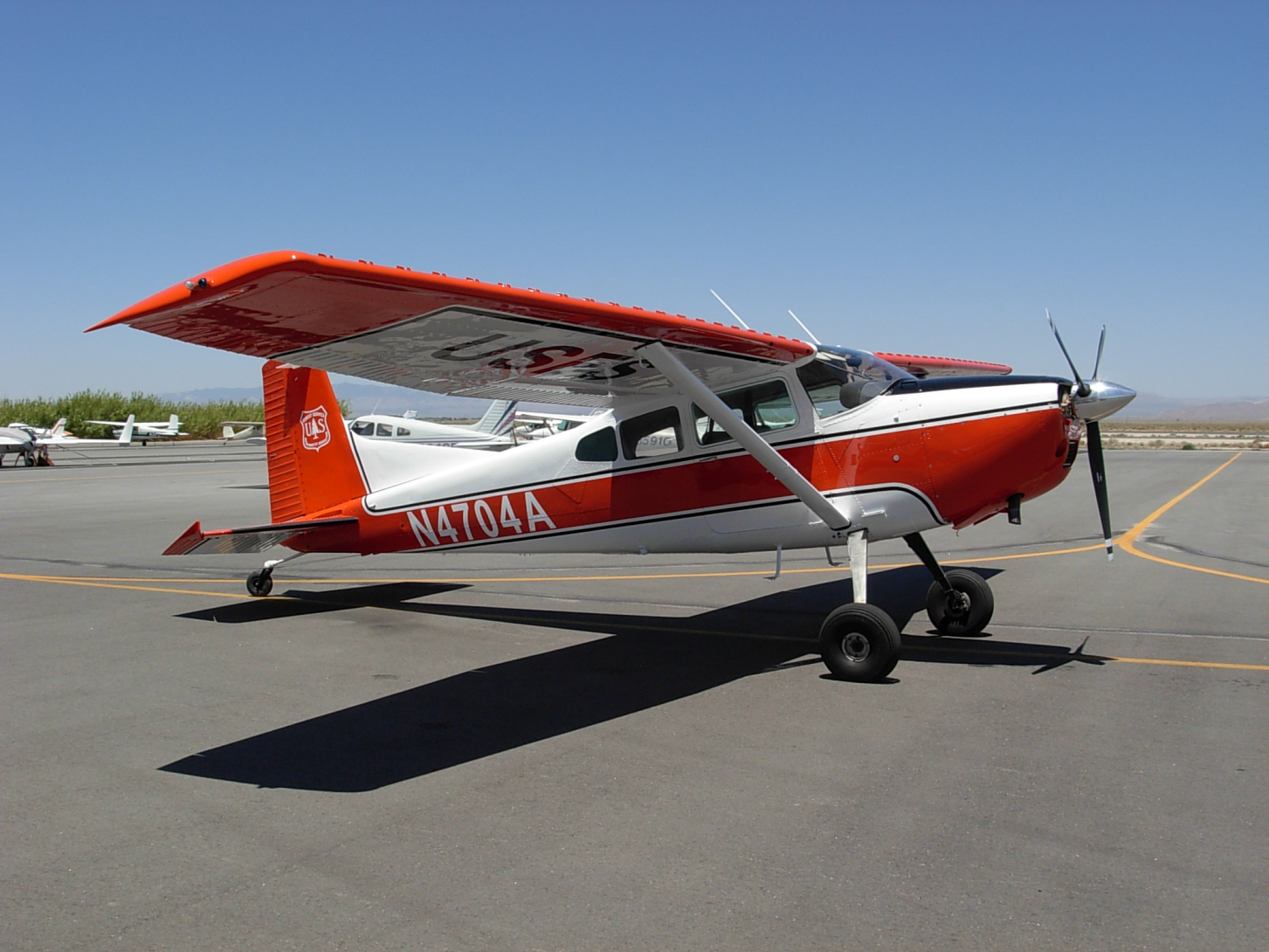 For current national aviation resource information,go to www.aviation.fs.fed.us/carding/index.asp 2011Light Fixed-Wing Aircraft Program GuideUSDA –  SERVICEREGION 5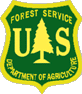 Submitted by:	_________________________     	_________________________		JOHN C. LITTON		       	Date		 Aviation Unit ManagerApproved by:	_________________________     	 _________________________ 		JEFF POWER	        	 Date 		Regional Aviation Officer  Approved by:	_________________________     	 _________________________ 		JOE MILLAR	 	Date 		Director, F&AM  TABLE OF CONTENTSCHAPTERS										PAGEIntroduction								    	     4I – Objectives 								     4II – Pilot and Aircraft Approval					     4III – Ordering/Coordinating Flights 					     4IV – Single-Engine Aircraft Restrictions			  	     4Pilot Carding Criteria							     5     I – Point-to-Point 							     5II – Fire Recon/Air Attack/Surveillance			-	     5III – Mountain/Remote Airstrips					     6IV – Low Level							     7Aircraft Carding Criteria							     7I – Point-to-Point							     7II – Special Mission							     7Authorized Pilot and Aircraft Inspectors					     8Regional Aviation Group Contacts						     9Appendix 1 – Call-When-Needed Light Fixed-Wing Services Contract	    10		    Appendix 2 - Contract Pilot Experience Requirements			    77Appendix 3 – Special  Contract Pilot Carding and Evaluation Standards 		    78LIGHT FIXED-WING AIRCRAFT PROGRAMChapter 1 - IntroductionI.  Objective:The Light-Fixed Wing Aircraft Program was established to comply with FSH 5709.16         Flight Operations Handbook to help insure the highest levels of safety, qualification, and certification of contractor pilots and aircraft operating in support of national and regional Forest Service missions, goals, and objectives.II.  Pilot and Aircraft Approval:Aircraft and Pilots must meet agency standards for the mission being flown.Interagency pilot and aircraft approval documents are issued and must be available for inspection upon request.Approval documents must be current.Documents must match pilot and aircraft.III.  Ordering/Coordinating Flights:Light aircraft may be used to transport personnel to meetings, administrative activities, mission activities, or training when cost effective and/or time sensitive. These flights will be ordered in accordance with local and national agency policy and should be made at least 24 hours in advance.  A valid method for agency procurement must exist for each vendor. (See Contract, Appendix 1)IV.  Single-Engine Aircraft Restrictions:Single-engine passenger night flights are not allowed. A flight can be initiated one-half hour before sunrise and the aircraft must be on the ground one-half hour after official sunset. Single-engine passenger flights in instrument conditions (IMC) are not allowed.Note:  Single-engine aircraft flights at night are authorized for ferry and cargo missions at the option of the vendor, agency, and pilot-in-command (FSM 5716.2, FAR Part 91).Chapter 2 – Pilot Carding CriteriaI.  Point to PointA.  Initial: The vendor will submit a completed form FS-5700-20 for each pilot to be carded along with a copy of his/her license, medical certificate, current Part 135 check ride , and the signed last page of the Forest Service Safety Briefing. The inspector needs only to verify that the applicants meet the minimum criteria set forth in 5709.16, 11.22 (Appendix 2).  When possible, the Pilot Inspector will give the safety briefing in person. Point-to-Point Cards (OAS form 30A, or Forest Service equivalent) will be issued for two years. B.  Recurrent:   Service contract pilots will be provided and are required to acknowledge the Safety Briefing annually. Biannually, each vendor will provide the Pilot Inspector with updated pilot records prior to the reissuance of point-to-point pilot cards.II. Fire Recon/Air Attack/SurveillanceA.  Initial:  The vendor will submit a completed form FS-5700-20 for each pilot to be carded, along with a copy of his/her license, medical certificate, and current Part 135 check ride. The Pilot Inspector will review form FS-5700-20 to ensure that the minimum criteria in 5709.16, 11.22 (Appendix 2) is met. The Inspector will go through the U.S. Forest Service Safety Briefing with each pilot, retaining the signed last page for the applicant’s records. The applicant will then be required to undergo a flight evaluation with the Pilot Inspector. Contract Pilot Carding and Evaluation Standards are shown in Appendix 2.In addition, a briefing will be provided covering the following subjects:The Incident command structureDaily briefings with appropriate personnelAltimeter settings and aircraft stackingDivision of duties and radio operationSituational awarenessThe roles of the ATGS and ATCResponsibility for check in for all aircraftNOTAMS and TFRsMaterial in FSH 5709.16 36.1The Pilot Inspector may evaluate any maneuver(s) that he/she deems necessary. Upon successful completion of the flight evaluation, an interagency card (OAS form 30A) will be issued. If the applicant fails to demonstrate proficiency in any required area, a recheck will be required. Rechecks will not be accomplished in the same day.B.  Recurrent:  Annually, the vendor will submit a completed form FS-5700-20 for each pilot to be carded along with a copy of his/her current medical, and a copy of his/her current 135-check ride. Each pilot will submit the signed last page of the U.S. Forest Service Safety Briefing. If possible the Pilot Inspector will give the safety briefing in person.III.  Mountain/Remote AirstripsA.  Initial: The vendor will submit a completed form FS-5700-20 for each pilot to be carded along with a copy of his/her license, medical certificate, and current 135-check ride. The Pilot Inspector will review form FS-5700-20 and any supporting documentation (log books or flight records) to ensure that the minimum criteria in 5709.16, 11.22 (Appendix 2) are met. The Pilot Inspector will further determine that the applicant has a minimum of 200 hours pilot experience in typical terrain and density altitudes, and takeoffs/landings into mountain/remote airstrips. The Pilot Inspector will go though the U.S. Forest Service Safety Briefing with the applicant and retain the signed last page with the applicant’s records. The applicant will then be required to undergo a flight evaluation with the Pilot Inspector. The minimum items to be covered during this flight are listed below.System OperationsEmergency ProceduresOperations/Safety BriefingPreflightChecklist useTake-off Operations (maximum performance)Air-Work ManeuversApproach/Landings (short and soft field)Communication/Navigation In addition, the applicant will perform a minimum of two take-offs and landings at different class IV airfields. The Pilot Inspector may require any other maneuver(s) he/she deems necessary. Upon successful completion of the flight evaluation, an interagency card (OAS Form 30A) will be issued. If the applicant fails to demonstrate proficiency in any required area, a recheck will be required. Rechecks will not be accomplished in the same day.B.  Recurrent: Annually, the vendor will submit a completed form FS-5700-20 for each pilot to be carded along with a copy of his/her medical certificate and current 135-check ride. The applicant will submit the signed last page of the U.S. Forest Service Safety Briefing. When possible, the Pilot Inspector will give the safety briefing in person. The Pilot Inspector will determine that the applicant has completed a minimum of at least 5 take-offs/landings at 2 different category IV airstrips in the preceding 12 months. If these criteria are not met, the applicant will undergo a check ride to initial standards.IV.  Low LevelOperations below 500’AGL will be accomplished by qualified USDA and DOI personnel only.Chapter 3 – Aircraft Carding Criteria  Point to PointThe aircraft shall be equipped and maintained in accordance with 14 CFR parts 135 and the vendor’s FAA approved operations specifications. In addition, the aircraft must meet the specifications of the Contract, Section C (Appendix 1). The Aircraft Inspector will issue a Point-to-Point aircraft data card (GPO: 1997-690-103) that shall be kept in the airplane. No technical inspection is performed.II.  Special :Reconnaissance/Supplemental Air Attack AirplaneThe aircraft shall be equipped and maintained in accordance with 14 CFR parts 135 and the vendor’s FAA approved operations specifications. In addition, the aircraft must meet the specifications of the Contract, Section C (Appendix 1). An Aircraft Inspector and an Avionics Inspector will inspect the aircraft for compliance prior to the issuance of an Aircraft Data Record (5700-21). The form will list each special mission the aircraft is approved to perform and shall be kept in the aircraft.Note: Pilots and aircraft approved for special mission operations are approved for     point-to-point use.Chapter 4 AUTHORIZED PILOT & AIRCRAFT INSPECTORSJohn Curtis                           MA 1, 3, 4; AV 1 Dan Johnson                         PA 1, 4, 5; MA 3; AV1John Litton                           PA 1, 4; AV 1Bill McVicker                      MA 1, 2, 3, 4; AV 1John Blum			    PA 1; AV 1      David Spliethof		    PA 1; AV 1        Travis Strahan    		    PA 1AUTHORIZED APPROVAL CODESNOTE:  PA codes apply to both contract and agency approvals.	PA – PILOT AIRCRAFTAmphibian/Float(This code # is no longer used)      Smokejumper      Air tanker Flight CrewNOTE:  MA and AV codes apply to contract related approvals.MA – MAINTENANCE AIRPLANEAir tanker Initial ApprovalSmokejumper Aircraft Initial ApprovalSpecially Equipped Small Aircraft Initial ApprovalReturn to Contract Service ApprovalAV – AVIONICSStandard FAA RequirementsAll Specially Equipped (Exclusive Use Contract)Chapter 5REGION-5 REGIONAL AVIATION GROUPCONTACTSAPPENDIX  1SECTION A – SOLICITATION/CONTRACT/ORDER FOR COMMERCIAL ITEMSStandard Form 1449	1SECTION B – SUPPLIES OR SERVICES AND PRICESB-1  Schedule of Items	2B-2   Government Furnished Pilot	4B-3   Home Base	4B-4   Fuel Price Basis	4B-5    Maintenance Capability	5B-6    Additional Information to Be Submitted	5SECTION C – DESCRIPTION/SPECIFICATIONS/WORK STATEMENTC-1	Scope of Contract	6C-2	Certifications	6C-3	Government Furnished Property 	6C-4	Aircraft Requirements	6C-5	Aircraft Maintenance	11C-6	Aircraft and Equipment Security	12C-7	Avionics Requirements	12C-8 	Contractor Furnished Avionics Systems	12C-9	Avionics Installation and Maintenance Standards	24C-10	Operations 	25C-11	Personnel	29C-12	Conduct and Replacement of Personnel	30C-13	Suspension and Revocation of Personnel 	31C-14	Substitution or Replacement of Personnel, Aircraft, and Equipment 	31C-15	Relief Pilot	32C-16	Flight Hour and Duty Limitations	32C-17	Accident Prevention and Safety	33C-18	Mishaps	34C-19	Personal Protective Equipment	35C-20	Inspection and Acceptance	35C-21	Pre-Use Inspection Expenses	37C-22	Re-Inspection Expenses	38C-23	 Inspections During Use	38C-24	Contract Period and Renewal Options	38C-25	Authorized Ordering Activities	38C-26	Ordering Procedures	38C-27	Point of Hire	39C-28	Assigned Work Location(s)	39C-29	Ordered Standby	39C-30	Payment for Flight	40C-31	Payment for Cancelled, Delayed or Short Duration Flight	40C-32	Transportation of Relief Pilot(s)	40C-33	Payment for Substitution or Replacement Aircraft	41C-34	Additional Aircraft after Contract Award	41C-35	Food and Drink 	41C-36	Miscellaneous Costs to the Contractor	41C-37	Payment for Overnight Allowance	41C-38	Payment  Procedures	42C-39	Definitions	43C-40	Abbreviations	48C-41	Wage Determination	49  C-42  Performance by Government-Furnished Pilot 	50SECTION D – CONTRACT CLAUSESD-1	Contract Terms and Conditions and Conditions Required to Implement Statutes or Executive Orders(Commercial Items) (FAR 52.212-5) (Nov 2006)	52D-2	Contract Terms and Conditions (Commercial Items) (FAR 52.212-4) (Sep 2005)	54D-3	Economic Price Adjustment Contract Flight Rates 	58D-4	Property and Personal Damage 	58D-5	Option to Extend the Term of the Contract (FAR 52.217-9) (MAR 2000) 	59D-6	Statement of Equivalent Rates for Federal Hires (FAR 52.222-42) (MAY 1989) 	59D-7	Federal Excise Tax	60SECTION E – SOLICITATION PROVISIONSE-1	Instructions to Offerors-Commercial Items (FAR 52.212-1) (Sep 2006) (Tailored/Addenda)	62E-2	Evaluation – Commercial Items (FAR 52.212-2) (JAN 1999) (Tailored/Addenda)  	63E-3	Offeror Representations and Certifications – Commercial Items (FAR 52.212-3) (NOV 2006) 	65E-4	Past Performance Information	76E-5	Summary of Accidents  	77AUTHORIZED FOR LOCAL REPRODUCTION	                                                                                                       STANDARD FORM 1449 (REV 4/2002)PREVIOUS EDITION IS NOT USABLE	                                                                                                              Prescribed by GSA - FAR (48 CFR) 53.212B-1	Schedule of ItemsThis is a contract for fully operated and maintained light fixed wing aircraft services on a Call-When-Needed (CWN) basis.  Aircraft shall meet the requirements of this schedule and the specifications included herein.Awards will not be made for aircraft not considered suitable for the Government’s need, or at costs determined to be unreasonable.  Materially unbalanced offers/quotes between the base year and option year may be rejected.Note:  Aircraft exceeding 6,000 pounds certified takeoff weight shall not include Federal Excise Fuel Tax   		AIRCRAFT					HOURLY RATESNote:  List additional aircraft on separate sheet using same formatQuotes may reflect single or multiple mission codes/1  Codes Offered Aircraft(Contractor to Complete this Chart)(1)	Fuel consumption expressed in gallons per hour at 65% power, at 5,000 feet MSL, at ISA, as stated in Aircraft Flight Manual. (2)	Use Key BelowEquipment Capacity Codes*Note:  In pressurized and non-pressurized aircraft, Pilots shall meet 14 CFR Part 135 Oxygen Requirements.B-2	Government Furnished Pilot Contractor will (   ) will not (   ) authorize performance of work under the contract by a Government Pilot.Flight rate w/o Pilot:   ______	_______	_______			     2007	   2008	   2009B-3	Home Base (Base from which aircraft would normally be available)Offeror shall enter the location of their home base.   The same aircraft number will not be awarded/administered under more than one Forest Service CWN contract._______________________________________		_____________Location (Physical Address)					StateNote: Offers for furnishing services on a “Call-When-Needed” Basis are being solicited from operator’s located in or adjacent to Pacific Southwest Region.B-4	Fuel Price Basis The following stated fuel prices are the basis for economic price adjustment of the fuel portion of the flight rate, as stated in the Economic Price Adjustment clause (D-3) of this contract:  	(1)	$ 4.02/gallon for 100 LL Avgas	(2)	$ 4.25/gallon for Jet A.Prices for fuel are obtained from the following web site:  http://www.airnav.com/fuel/Note:  Only aviation grade fuels are acceptable for aircraft under this contract.B-5	Maintenance CapabilityOfferor/Quoter shall provide the name and address of the Director of Maintenance and the repair facility intended to be used during the performance of this contract:The Government may inspect the offeror/quoter’s operation and maintenance facilities prior to awardB-6	Additional Information to be submitted by the Offeror/Quoter (See Section E)C-1	Scope of ContractA.	The intent of this solicitation and any resultant Contract is to obtain services on a CWN basis of light fixed wing aircraft fully operated by qualified personnel and equipped to meet specifications for use in administration and protection of Public Lands in the Pacific Southwest Region (Region 5) of the USDA Forest Service.B.	The aircraft furnished may be used for fire support, project, law enforcement, and administrative flights.  If the Contractor agrees to perform law enforcement flights, such agreement shall be in writing.C.	The Government has Interagency and cooperative agreements with Federal and State Agencies and private landholders.  Aircraft may be dispatched under this contract for such use.C-2	General CertificationsA.	Contractors shall hold a current Federal Aviation Administration (FAA) Air Carrier or Operating Certificate.  Aircraft offered shall be listed by make, model, series, and registration number on the Operators 135 Certificate.B.	Aircraft shall conform to its approved type design, be maintained and operated in accordance with the requirements of the 14 CFR 135 not withstanding the aviation regulations of the States in which the aircraft may operate except those requirements specifically waived by the CO.C-3	Government Furnished PropertyA.	If Government Furnished Property (GFP) is provided, the Contractor shall be required to sign a property receipt document.  Upon Government request, GFP shall be returned to the Government in accordance with GFP (Short Form) FAR Clause 52.245-4 (APR 1984).C-4	Aircraft RequirementsA.	Aircraft Performance Requirements1.	Single engine airplanes shall have a power loading of not more than 13.5 pounds per horse power.2.	Multi engine airplanes shall be capable of at least 200 horse power; per engine; any engine developing less than 240 horse power shall be turbo/super charged.Each takeoff shall meet aircraft climb performance requirements of  Government Flight Information Publications and the vendors 14 CFR Part 135 Operating Certificate.B.	Aircraft condition and equipment. The aircraft shall be in airworthy condition throughout the performance period.  All equipment required for original certification shall be installed and operable or be deferrable by an FAA approved Minimum Equipment List (MEL).1.	All aircraft furnished under this contract shall be operable, free of damage, and in good working order.  Aircraft systems and components shall be free of leaks, except within limitations specified by the manufacturer.2.	The aircraft interior shall be clean and neat.  There shall be no un-repaired tears, rips, cracks, or other damage to the interior.  All interior materials shall meet FAA standards.3.	The aircraft exterior finish, including the paint, shall be clean, neat, and in good condition (i.e., no severe fading or large areas of flaking or missing paint etc.)  Military or other low visibility paint schemes are unacceptable.  Any corrosion shall be within manufacturer or FAA acceptable limits.4.	All windows and windshields shall be clean and free of scratches, cracks, crazing, distortion, or repairs, which hinder visibility.  Repairs such as safety wire lacing and stop drilling of cracks are not acceptable as permanent repairs.  Prior to acceptance, all temporarily repaired windows and windshields shall have permanent repairs completed or shall be replaced.5.	Fire extinguishers, as required by 14 CFR 135.155, shall be hand-held bottle(s), with a minimum of 1.5 lbs capacity and 2-B:C rating.  Fire Extinguishers shall be maintained in accordance with current NFPA 10 standards and mounted with a quick release attachment accessible to the flight crew while seated.6.	Each aircraft shall carry current copies of the following:a.	Contract and all modifications.b.	DOT Exemption 9198 and the Interagency Aviation Transport of Hazardous Materials Handbook/Guide (NFES 1068) (if required)c.	Aeronautical charts covering area of operationd.  	Other (as requested)7.	Flight Hour Meter.   Each aircraft shall be equipped with a flight hour meter, which measures actual flight time from takeoff to landing in hours and tenths. 8.	Cargo Restraint.  The Contractor shall furnish tie downs, net(s), or cargo strap meeting requirements of 14 CFR to restrain cargo while in flight.Safety Belts.  The aircraft furnished under this contract shall have safety belts for all occupants and shoulder harnesses for front seat occupants meeting requirements of 14 CFR.  The shoulder strap and lap belt shall fasten with a metal to metal single point quick release mechanism.  Military style harnesses are acceptable.  All occupants shall meet the above requirements during takeoffs and landings, when flying within 1,000 feet of the ground, and at other times as specified by the Pilot.Lap belt and shoulder harness condition.  The following are NOT acceptable:Webbing.  Webbing that is frayed 5 percent or more, torn webbing, crushed webbing, swelled webbing that results in twice the thickness of original web, or if difficult to operate through hardware, creased webbing (no structural damage allowed), and sun deterioration if it results in severe fading, brittleness, discoloration, and stiffness.b.	Hardware.  Buckle or other hardware is inoperable, nylon bushing at shoulder harness-to-lap belt connection missing or damaged, fabricated bushings or tie wraps used as bushings, rust/corrosion if not minor in nature, wear beyond normal use.c.	Stitches.  Broken or missing stitches, severe fading or discoloring, inconsistent stitch pattern.d.	TSO Tags (see 14  21.607).  Missing or illegible tags are unacceptable unless inspection can confirm the suitability of installed equipment.e.	Age.  Belts/fabric over 10 years from date of manufacture require close inspection because of the elements they are exposed to, but do not have to be replaced if it can be determined they are in serviceable condition and not life limited.10.	First Aid Kit (Aeronautical).  First aid kit shall be in a dust-proof and moisture-proof container. The kit shall be readily accessible to the Pilot and passengers.  At a minimum, the contents shall include the following items: Notes:  Splints are recommended if space permits.Kits may be commercially available types which are FAA approved for the appropriate number of crew and passengers carried.11.	Survival Kit.  Aircraft shall have sufficient equipment to sustain personnel for a 24-hour period.  As a minimum, the survival kit shall include the following:Suggested additional survival kit items (appropriate to the geographic area.) Note:  A hand-held 760 channel VHF transceiver radio or satellite phone is recommended.  It should be located on a crewmember rather than placed in the aircraft survival kit.C-5	Aircraft MaintenanceA.	All aircraft shall be maintained to 14 CFR Part 43, 91, and 135 standards.  The Contractor shall provide or arrange for sufficient maintenance capability to keep the aircraft in airworthy condition.B.	The Contractor shall identify the maintenance facilities and/or maintenance personnel used to fulfill the requirements of this contract.C.	Aircraft operated with components and accessories on approved Time Between Overhaul (TBO) extension programs are acceptable, provided the Contractor who provides the aircraft is the holder of the approved extension authorization (not the owner if the aircraft is leased), and shall operate in accordance with the extension.D.	Compliance with applicable mandatory manufacturer's bulletins, alert service bulletins, safety of flight bulletins, FAA Airworthiness Directives (AD), and the correction of maintenance deficiencies shall be accomplished prior to delivery and continue during contract performance.E.	All maintenance shall be accomplished in accordance with the standards established by 14 CFR Part 135; Advisory Circular (AC) 43.13, and the manufacturer's instructions and in accordance with those procedures established in the Contractor's maintenance program approved under 14 CFR Part 135 Operations Specifications.F.	A copy of the current maintenance record required by 14 CFR 91.417 shall be kept at the Home Base or maintenance facility.G.	A test flight shall be performed at the Contractor's expense following overhaul, repair, and replacement of any engine (installations of reciprocating engines that are new, rebuilt, or overhauled shall accumulate 3-hours of operation, including 2 hours in flight, prior to Government use), power train, or control equipment, and following any adjustment of the flight control systems before the aircraft resumes service under this contract.  The result of any test flight shall be logged in the aircraft flight records by the Pilot.  Results of test flights shall be reported to the U.S. Forest Service Aircraft Maintenance Inspector (AMI) before the aircraft is returned to contract availability.H.	When any non-scheduled maintenance or repairs are performed due to mechanical or equipment deficiencies, an AMI and the Contracting Officer (CO) shall be notified for "return to contract available” status, before the aircraft performs under the contract.I.	The Interagency Airplane Data Record Card or Point-to-Point Aircraft Data Card shall be posted inside the aircraft.J.	The aircraft’s required weight and balance data shall be determined by actual weighing of the aircraft every 36 calendar months for multi engine aircraft.  Mission Use Only single engine aircraft shall be weighed within the previous 5 years.  	All weighing of aircraft shall be performed on scales that have been certified.  The certifying agency may be any accredited weights and measures laboratory.C-6	Aircraft and Equipment SecurityA.	The security of Contractor provided aircraft and equipment is the responsibility of the Contractor.B.	Aircraft shall be electrically and/or mechanically disabled by two independent security systems whenever the aircraft is unattended.  Deactivating security systems shall be incorporated into preflight checklists to prevent accidental damage to the aircraft or interfere with safety of flight.C.	Examples of Unacceptable disabling systems are:1.	Locked door/windows; and/or 2.	Fenced parking areas.C-7	Avionics RequirementsRequired avionics systems and Contractor offered avionics/communication equipment shall meet the performance specifications as specified in FS/AMD A-24 at: www.fs.fed.us/fire/niicd/documents.html C-8	Furnished Avionics SystemsThe following required avionics systems shall be furnished, installed, and maintained by the Contractor in accordance with the manufacturer’s specifications and the installation and maintenance standards.A.	Aircraft Avionics. The use of VHF-FM mobile (vehicle type) radios in aircraft is prohibited.B.	Resource and Fire Reconnaissance Aircraft shall meet all of the following:1.	An .2.	An aeronautical VHF-AM radio transceiver.3.	Instruments and lighting for 14  Part 135 night VFR operations (135.159 & 135.161).4.	A GPS Unit.5.	An Automated Flight Following (AFF) system.			and either6.	One (minimum) VHF-FM Aeronautical Antenna.			or the following three (3) items.	a.	An Audio Control System.b.	An aeronautical VHF-FM radio transceiver.c.	An Intercommunications System.7.	Additional Fire Reconnaissance Requirements.a.	Fire Reconnaissance aircraft shall have a dedicated guard receiver.  This may be accomplished with the aircraft having two VHF-FM Aeronautical Antennas. The government would then furnish two (2) portable radios.	orOne (1) Contractor furnished aeronautical VHF-FM radio transceiver.b.	The Relm B/K KFM-985 VHF-FM radio may be used in lieu of a handheld radio with VHF-FM Aeronautical Antennas on Resource Reconnaissance/Fire Reconnaissance aircraft only.  The KFM-985 shall meet Aeronautical VHF-FM radio transceiver specifications with the exception that five (5) watt nominal transmitter power output is acceptable.C.	Air Tactical Aircraft.  Air Tactical aircraft shall meet all the following (as required by Type):1.	All Air Tactical Types:a.	.b.	Two aeronautical VHF-AM radio transceivers.c.	Instruments and lighting for 14  Part 135 night VFR operations (135.159 & 135.161).d. 	A Transponder, Altitude Encoder and Static Systems.e.	An Automated Flight Following (AFF) system.Note:	Regardless of available aircraft equipment or capabilities, Supplemental Air Attack Kit installations in any Type shall not elevate the aircraft’s capability beyond that Type for which the aircraft would normally be carded, if the supplemental radio kit were removed.Note: If an approved TCAS/TCAD is furnished, the aircraft shall be identified as a “Type I with TCAS/TCAD” or a “Type II with TCAS/TCAD”.  2.	Type I:a.	A panel mounted .b.	Separate audio control systems for the Pilot and Co-Pilot/ATGS.c.	A set of audio/mic jacks with PTT capability in the rear seat for an ATGS instructor connected to the Co-Pilot/ATGS’s audio control system.  A separate audio control system for the instructor is acceptable.d.	Two permanently installed aeronautical VHF-FM radio transceivers.e..	An Intercommunication system			and eitherf.	Provisions for an Auxiliary VHF-FM Portable Radio.			org.	A third aeronautical VHF-FM radio transceiver.3.	Type II:a.	A panel mounted .b.	Separate audio control systems for the Pilot and Co-Pilot/ATGS.c.	A set of audio/mic jacks with PTT capability in the rear seat for an ATGS instructor connected to the Co-Pilot/ATGS’s audio control system.  A separate audio control system for the instructor is acceptable.d.	One permanently installed aeronautical VHF-FM radio transceiver.e.	An Intercommunication system			and eitherf.	Provisions for an Auxiliary VHF-FM Portable Radio.			org.	A second aeronautical VHF-FM radio transceiver.4.	Type III:a.	A  unit.  b.	An Audio Control System.c.	A permanently installed aeronautical VHF-FM radio transceiver.d.	An Intercommunications System.5.	Type IV:a.	A  unit.  b.	An Audio Control System.c.	Two VHF-FM aeronautical antennas.d.	An Accessory Power Source.e.	The floor space between the Pilot and Co-Pilot/observer seats shall be free of all obstructions for Supplemental Air Attack kit installation.Note: If the Contractor provides an approved Supplemental Air Attack Kit, the aircraft shall be identified as a “Type IV with radio kit”.D.	Selected Additional Avionics Requirements.  The following additional items may be required to meet local needs. When the option block (  ) is checked, the operator shall install and maintain the checked equipment.  If an item is checked and already is a required item, then the checked item is an additional requirement.(  )	An aeronautical VHF-AM radio transceiver.(  )	A panel mounted GPS in lieu of a handheld GPS.(  )	A moving map capable navigation system.(  )	A GPS Data Connector.(  )	A panel mounted VOR receiver system.(  )	Provisions for IFR operation.(  )	An aeronautical VHF-FM radio transceiver.(  )	A UHF Aeronautical Transceiver.(  )	A Low Band Aeronautical Transceiver.(  )	A Project 25 compliant digital aeronautical VHF-FM radio transceiver.(  )	Provisions for an Auxiliary VHF-FM Portable Radio.(  )	The floor space between the Pilot and Co-Pilot/observer seats shall be free of all obstructions for supplemental radio kit installation.(  )	A VHF-FM Aeronautical Antenna.(  )	A UHF Aeronautical Antenna.(  )	A Low Band Aeronautical Antenna.(  )	An Accessory Power Source.(  )	A Transponder, Altitude Encoder and Static Systems (Reconnaissance).(  )	A DME system.(  )	TCAS or TCAD(  )	An Audio Control System.(  )	A separate audio control system for the ATGS instructor.(  )	An Intercommunication System for the Pilot and Co-Pilot/observer.(  )	An Intercommunication System for the Pilot, Co-Pilot/observer and all passengers.SpecificationsAll required avionics systems shall be furnished, installed, and maintained by the Contractor in accordance with the manufacturer’s specifications and the installation and maintenance standards of this section.1.	Accessory Power Source.  A power connector (MS3112E12-3S) protected by a 10 amp circuit breaker directly connected to the avionics or aircraft power buss.  The connector shall be permanently mounted in a location convenient to the Co-Pilot/observer.  Pin A shall be +24 VDC in 24 volt aircraft, Pin B shall be aircraft ground, and Pin C shall be +12 VDC in 12 VDC aircraft.  NEVER apply power to both Pins A and C simultaneously.  See FS/AMD-A16 available at:  http://www.fs.fed.us/fire/niicd/documents.html2.	COMMUNICATION SYSTEMS a.	Emergency Locator Transmitter (ELT).  One automatic-portable/automatic-fixed or automatic-fixed ELT utilizing an external antenna and meeting the same requirements as those detailed for airplanes in 14 CFR 91.207 (excluding section f.), shall be installed per the manufacturer’s installation manual, in a conspicuous or marked location.  ELTs certified under TSO-91 are not acceptable.NOTE: After , only ELTs transmitting on 406 MHz (TSO-C126 type) will be detected by satellites.  The FAA recommends that any new ELT be a TSO-C126 type with a GPS/FMS interface and be registered with the National Oceanic and Atmospheric Administration (NOAA).b.	Aeronautical VHF-AM radio transceiver.  A panel mounted aeronautical VHF-AM radio transceiver (VHF-1), operating in the frequency band of 118.000 to 136.975 MHz, with a minimum of 760 channels in no greater than 25 kHz increments, and a minimum of 5 watts carrier output power.  In aircraft requiring two VHF-AM radios, the second radio may be a 720 channel transceiver.c.	Aeronautical VHF-FM radio transceiver (FM-1).  For a list of currently acceptable VHF-FM radios, visit http://www.fs.fed.us/fire/niicd/documents.html(1)	The transceiver shall operate from 150 to 174 MHz, permit the operator to program any usable frequency within that band while in flight, provide operator selection of both wide-band (25 kHz bandwidth/5 kHz modulation) and narrow-band (12.5 kHz bandwidth/2.5 kHz modulation) operation by channel for  and AIR GUARD operation.  Transceivers shall be set to operate in the narrowband mode (typically indicated with a lower case “n”) unless local requirements dictate otherwise.(2)	Carrier output power shall be 10 watts nominal.  The transceiver shall be capable of displaying receiver and transmitter operating frequency.  Transceivers shall provide both receiver and transmitter activation indicators for  and AIR GUARD.  Simultaneous monitoring of both  and AIR GUARD (168.6250 MHz) is required.  Scanning of AIR GUARD is not acceptable.  AIR GUARD communications may only be used for: Emergencies; initial call; recall; and redirection.(3)	A CTCSS sub-audible tone encoder with a minimum of 32 standards selectable tones, meeting the current TIA/EIA-603 standard, shall interface with the above transceiver.  The encoder shall encode a 110.9 Hz tone on all AIR GUARD transmissions. (4)	The transceiver’s operational controls shall be mounted in a location that is convenient to both Pilot and Co-Pilot/observer.(5)	Aircraft having two or more aeronautical VHF-FM radio transceivers need only have an AIR GUARD receiver in the first transceiver (FM-1).	NOTE:  All aeronautical VHF-FM transceivers will convert to multimode (P25) digital on .  Only P25 aeronautical compliant transceivers will be acceptable after this date.(6)	Multimode (P25) digital aeronautical VHF-FM transceivers shall meet FS/AMD A-19.  For a copy of FS/AMD A-19, visit http://www.fs.fed.us/fire/niicd/documents.htmld.	Provisions for auxiliary VHF-FM (AUX-FM) portable radio:The Contractor shall provide the necessary interface for installing and properly operating an auxiliary VHF-FM portable radio through the aircraft's audio control system(s).  The interface shall consist of the appropriate wiring from the audio control system, terminate in an MS3112E12-10S type connector and utilizing the contact assignments as specified by drawing FS/AMD-17 ; AUX-FM RADIO INTERFACE, at the following website: www.fs.fed.us/fire/niicd/documents.html (2)	One weatherproof, external, broadband antenna (Comant type CI-177 or equal) covering the 150-174 MHz band, with associated RG-58A/U (or equivalent) coaxial cable and connector, terminated in a bulkhead-mounted, female BNC connector adjacent to the above 10-pin connector.(3)	Mounting facilities, in accordance with the specifications of FAA Advisory Circular AC 43.13-2A, for secure installation of the auxiliary VHF-FM portable radio in the cockpit shall be provided (Field Support Services (www.helifire.com) AUX-EPH-RB or equivalent).  The location of the mounting facilities shall be such that, when connected with an 18-inch adapter cable, allows the Co-Pilot/observer full and unrestricted movement of the radio's controls.(4)	Positive-polarity microphone excitation voltage shall be provided to the AUX-FM system from the aircraft DC power system through a suitable resistor network.  A blocking capacitor shall be provided to prevent the portable radio microphone excitation voltage from entering the system.  Sidetone for the AUX-FM shall also be provided (NAT AA34, Premier PA-34, or equivalent).(5)	If the AUX-FM specifications are intended for UHF or Low Band use, the appropriate antenna shall be used and the audio control(s) shall be labeled accordingly.e.	Automated Flight Following (AFF)(1)	One Automated Flight Following (AFF) system compatible with the government’s AFF tracking network (Webtracker) is required.  Not all available AFF systems are compatible with Webtracker nor meet Webtracker’s requirements.  The Contractor shall ensure that the AFF system offered is compatible with Webtracker.  To view Webtracker’s current compatibility requirements refer to https://www.aff.gov.(2)	The AFF system shall be powered by the aircraft’s electrical system, installed per the manufacturer’s installation manual, and operational in all phases of flight.  AFF equipment shall utilize as a minimum:  Satellite communications, an internally or externally mounted antenna, provide data to the Government’s Webtracker software, use aircraft power via a dedicated circuit breaker for power protection, and be mounted so as to not endanger any occupant from AFF equipment during periods of turbulence.  Antennas should be placed where they have the best view of the overhead sky as possible.  Externally mounted antennas are recommended to improve system performance.  Any AFF manufacturer required pilot display(s) or control(s) shall be visible/selectable by the Pilot(s).  Remote equipment having visual indicators should be mounted in such a manner as to allow visual indicators to be easily visible.(3)	AFF communications shall be fully operational in the lower 48 states.  Contractors accepting dispatches to the State of , , or  shall have an AFF system capable of being tracked in these locations at all times.  Not all manufacturers’ AFF equipment communication links will operate effectively in all geographic areas.(4)	The Contractor shall maintain a subscription service through the AFF equipment provider allowing AFF position reporting for satellite tracking via Webtracker.  The position-reporting interval shall be every two minutes while the aircraft is in flight.  The Contractor shall register their AFF equipment with the Boise Help Desk providing:  Complete tail number, manufacturer and serial number of the AFF transceiver; aircraft make and model; and Contractor contact information.  If the Contractor relocates previously registered AFF equipment into another aircraft, then the Contractor shall contact the Boise Help Desk making the appropriate changes prior to aircraft use.  In all cases, the Contractor shall ensure that the correct aircraft information is indicated within Webtracker.  The Contractor shall contact the Boise Help Desk of system changes, scheduled maintenance, and planned service outages.(5)	Registration contact information, a web accessible feedback form, and additional information is available at: https://www.aff.gov.  The Boise Help Desk can be reached at (800) 253-5559 or (208) 387-5290.(6)	Prior to the aircraft’s annual Contract inspection, the Contractor shall ensure compliance with all AFF systems requirements.  The Contractor shall additionally perform an operational check of the system.  As a minimum, the operational check shall consist of confirming the aircraft being tested is displayed in Webtracker (indicating it is currently transmitting data to Webtracker) and that all information displayed in Webtracker is current.  A username and password is required to access Webtracker.  Log on to the AFF website at https://www.aff.gov to request a username and password, or contact the  help desk.(7)	This clause incorporates Specification Section Supplement available at: https://www.aff.gov/contract.asp with the same force and effect as if they were presented as full text herein.f.	VHF-FM Aeronautical Antenna.  A broadband aeronautical antenna (Comant CI-177 or equivalent) operating from 150 to 174 MHz with coaxial cable (RG-58 A/U or better) terminated on a male BNC connector.  The antenna cable in the cabin shall have the ability to connect to a unit mounted between the Pilot and Co-Pilot/observer's seats plus 4 feet (minimum).  Antenna VSWR shall be better than 2.5 to 1.g.	Supplemental Air Attack Kits.  See the appropriate Specification sections in this contract for specification requirements.  Any supplemental Air Attack kit shall consist of all the following (as a minimum):(1)	One aeronautical VHF-FM radio transceiver.(2)	One Auxiliary VHF-FM (AUX-FM) portable radio interface.  Provisions under the AUX-FM specifications for a VHF-FM antenna are not applicable.(3)	Separate audio control systems for the Pilot and Co-Pilot/ATGS.  The first control position shall be for the aircraft's audio control system followed by the supplemental Air Attack kit's transceivers (i.e. A/C, FM1, FM2, AUX, etc.).(4)	A remote set of audio/mic (JJ-034/JJ-033) jacks with PTT capability and a volume adjustment in the rear of the kit for an ATGS instructor connected to the Co-Pilot/ATGS’s audio control system.  A separate audio control system for the instructor is acceptable.(5)	An intercommunication system supporting for all required positions.(6)	A power cord terminated with an MS3116F12-3P connector wired to mate with an Accessory Power Source connector.  The supplemental Air Attack kit shall be able to operate on both +12 VDC and +24 VDC, although not simultaneously.(7)	Audio (PJ-055) and Mic (PJ-068) type plugs for connection to an aircraft's audio system.  The mic plug shall be capable of PTT operation.(8)	The Pilot and Co-Pilot/ATGS's mic jacks (JJ-033) shall have PTT capability.(9)	Bulkhead mounted female BNC connectors on the side of the kit for the VHF-FM aeronautical radio antenna connection(s).(10)	Newly constructed supplemental radio kits shall meet applicable portions of 14 CFR 23.853 and 23.855 for interior and cargo compartment flame survivability. (11)	A means of securing the supplemental radio kit, while in flight, meeting FAA Advisory Circular AC 43.13-2A.h.	UHF aeronautical transceiver (UHF) operating in the frequency range of 406 to 512 MHz, which provides selection of either narrow-band (12.5 kHz) or wide-band (25.0 kHz) channel spacing operation on each channel.  The transceiver shall meet applicable specifications provided in FS/AMD A-24; AVIONICS OPERATIONAL TEST STANDARDS.  For a copy of FS/AMD A-24, visit http://www.fs.fed.us/fire/niicd/documents.htmli.	VHF Low Band aeronautical transceiver (LB) operating in the frequency range of 32 to 50 MHz, with channel spacing of 20 kHz.  The transceiver shall meet applicable specifications provided in FS/AMD A-24; AVIONICS OPERATIONAL TEST STANDARDS.  For a copy of FS/AMD A-24, visit http://www.fs.fed.us/fire/niicd/documents.htmlj.	UHF Aeronautical Antenna.  A broadband aeronautical antenna (Comant CI-275 or equivalent) operating from 406 to 512 MHz with coaxial cable (RG-58 A/U or better) terminated on a male BNC connector.  The antenna cable in the cabin shall have the ability to connect to a unit mounted between the Pilot and Co-Pilot/observer's seats plus 4 feet (minimum).  Antenna VSWR shall be better than 2.5 to 1.k.	Low Band Aeronautical Antenna.  A broadband aeronautical antenna (Dayton-Granger 720061 or equivalent) operating from 32 to 50 MHz with coaxial cable (RG-58 A/U or better) terminated on a male BNC connector.  The antenna cable in the cabin shall have the ability to connect to a unit mounted between the Pilot and Co-Pilot/observer's seats plus 4 feet (minimum).  Antenna VSWR shall be better than 2.5 to 1.3.	NAVIGATION SYSTEMSa.	Global Positioning System (GPS)(1)	Handheld GPS units shall be: located conveniently to the Pilot; the database shall not be over one (1) year old; use an antenna mounted separately from the handheld GPS receiver; utilize WGS-84 datum; reference latitude and longitude coordinates in the DM (degrees/minutes/decimal minutes) mode; and use aircraft power that is circuit protected.  The GPS unit shall have the ability for manual entry of waypoints in flight.  The antenna shall receive telemetry in all flight regimes [Note: It is highly recommended that the antenna be a permanently mounted, external, aviation type].  The handheld GPS receiver, antenna, and all loose wires shall be secured and not present a safety hazard.  Installations shall be in accordance with the AVIONICS INSTALLATION AND MAINTENANCE STANDARDS section.(2)	One panel-mounted GPS shall be permanently installed in the aircraft.  The GPS shall: utilize WGS-84 datum; reference latitude and longitude coordinates in the DM (degrees/minutes/decimal minutes) mode; utilize an approved, fixed, external aircraft antenna; and be powered by the aircraft electrical system.  The GPS unit shall have the ability for manual entry of waypoints in flight.  The GPS shall have a data base (VFR and in route units not over one (1) year old and IFR approach units not over 28 days old) covering the continental  and .  Handheld and/or marine type equipment is not acceptable.b.	Transponder and Altitude Encoder.  An ATC transponder and altitude reporting system meeting the requirements of 14 CFR 91.215(a) and (b) and tested and inspected per 14 CFR 91.413.c.	Static Systems.  Although the aircraft to be provided may not be certified for IFR flight, the aircraft's static pressure system, altimeter instrument system, and automatic pressure altitude reporting system shall be maintained in accordance with the IFR requirements of 14 CFR 91.411 and inspected and tested every 24 calendar months as specified by 14 CFR Part 43, appendices E and F.d.	GPS Data Connector.  A GPS data connector shall be installed for the purpose of external data retrieval by a GIS laptop computer.  The connector shall be a DB-9F type D sub-connector and shall be wired for RS-232C serial format for laptop computers (pin 2-transmit data, pin 3-receive data if applicable, and pin 5-ground) and shall be mounted in a location convenient to the observer.4.	AUDIO CONTROL SYSTEM(S)a.	General.The audio control system shall provide the specified operator(s) with controls for selection of receiver audio outputs and transmitter microphone/PTT audio inputs.b.	Transmitter selection and operation.Transmitter selection controls shall be provided to the specified operator(s) for microphone/PTT inputs.  Whenever a transmitter is selected, the companion receiver audio shall automatically be selected for the corresponding earphone.  Transmitter sidetone audio shall be provided for the operator as well as for cross-monitoring via the corresponding receiver selection switch on other audio control systems (if required).  Multiple audio control systems shall be configured so that the operators may each simultaneously select and utilize a different transmitter (or PA system when installed) via their respective microphone/PTT.c.	Receiver selection and operation.Reconnaissance aircraft shall have a receiver audio selector(s) for all required receivers.  Air Tactical aircraft shall have separate receiver selection controls providing the required operator’s audio from one or any combination of all required receivers.  Any passenger positions, if required, shall monitor the receiver(s) as selected by the Pilot (single system) or Co-Pilot/observer's (multiple systems) audio control panel.  The instructor, if required, shall monitor the receiver’s as selected by the Co-Pilot/observer's audio control panel unless the instructor's position has/requires a separate audio control panel.  Performance specifications for receiver audio to all earphone connectors are specified in, FS/AMD A-24; AVIONICS OPERATIONAL TEST STANDARDS.  See http://www.fs.fed.us/fire/niicd/documents.htmld.	Radios and Systems.As a minimum, the audio control system(s) shall provide for selection of all installed radios and PA systems.  The instructor's audio control, if required, does not have to receive NAV inputs. e.	Earphones and microphones.The audio system shall be designed for operation with 600-ohm earphones and carbon-equivalent, noise-canceling boom-type microphones.  All earphone jacks in the aircraft shall be JJ-034 type and all microphone jacks shall be JJ-033 type.  Jack pairs shall not be separated by more than 4 inches.f.	Push-to-talk (PTT) operation.(1)	Separate transceiver PTT switches shall be provided for each required operator (i.e. Pilot, Co-Pilot/observer, and instructor).  PTT switches for non-Pilots shall not be located on the flight controls.(2)	Desired item (not required):  For Type I, II, and III Air Tactical aircraft, it is desired that, in addition to the above PTT switches, the ATGS/Co-Pilot position have PTT switches located on a coiled 3 foot handheld cord with large clip (Comm Innovations CIX016VG0K3-6P or equivalent) mounted adjacent to the ATGS/Co-Pilot earphone/microphone jacks.  The coiled cord shall use a 6 pin MS3116A10-6P type connector with pin assignments of: Pin A-Audio Lo, pin B-Mic Hi, pin C-Mic Lo, pin D-Audio Hi, pin E-Transceiver PTT, pin F-ICS PTT  In lieu of the above 3 foot cord, the Contractor may provide a remote controller with individual transceiver PTT & ICS PTT on a coiled cord.(3)	Aircraft requiring a supplemental radio kit shall have a JJ-033 type jack, located in the cockpit by the Pilot or Co-Pilot/observer, capable of remotely operating PTT on installed aircraft transceivers via the transmitter selector on the Pilot's audio control panel.  The JJ-033 type jack shall not be separated by more than 4 inches from a JJ-034 jack operating through the same audio control panel.  5.	INTERCOMMUNICATION SYSTEM (ICS)a.	Ability for all required positions to communicate using JJ-033 and JJ-34 type jacks for headsets.  Hot mic controlled via an activation switch or voice activation (VOX) shall be provided.  ICS audio shall mix with, but not mute, selected receiver audio.  An ICS audio level control shall be provided.  ICS sidetone audio shall be provided for the earphones corresponding with the microphone in use.  The Pilot shall have an ICS isolation capability.  Performance specifications for the ICS system are specified in FS/AMD A-24; AVIONICS OPERATIONAL TEST STANDARDS.   For a copy of FS/AMD A-24, visit http://www.fs.fed.us/fire/niicd/documents.htmlC-9	AVIONICS INSTALLATION AND MAINTENANCE STANDARDSA.	All avionics systems used in or on the aircraft for this contract and their installation and maintenance shall comply with all manufacturers’ specifications and applicable Federal Aviation Regulations contained within 14 CFR.B.	Strict adherence to the recommendations in FAA AC 43.13-1B Chapter 11, "Aircraft Electrical Systems", and Chapter 12, "Aircraft Avionics Systems", as well as AC 43.13-2A Chapter 1, "Structural Data", Chapter 2, "Radio Installation", and Chapter 3, "Antenna Installation", is required.C.	Antennas shall be polarized as required by the avionics system and have a VSWR less than 2.5 to 1.D.	All avionics systems requiring an antenna shall be installed with a properly matched aircraft-certified, broadband antenna unless otherwise specified.E.	Required avionics systems and Contractor offered avionics/communication equipment shall meet the performance specifications as specified in FS/AMD A-24; AVIONICS OPERATIONAL TEST STANDARDS.  For a copy of FS/AMD A-24, visit http://www.fs.fed.us/fire/niicd/documents.htmlF.	Labeling and marking of all avionics controls and equipment shall be clear, understandable, legible, and permanent.  Electronic label maker marking is acceptable.G.	Avionics equipment mounting location and installation shall not interfere with crew or passenger safety, space, and comfort.  Avionics equipment will not be mounted under seats designed for deformation during energy attenuation.  In all instances, the designated areas for collapse shall be protected.C-10	OperationsA.	General1.	Regardless of any status as a public aircraft operation, the Contractor shall operate in accordance with their approved FAA Operations Specifications and all portions of 14 CFR 39, 43, 61, 91, 135 (including those portions applicable to civil aircraft) and each certification required under this Contract unless otherwise authorized by the CO.2.	A Government Representative, Aviation Manager or Flight Manager may inspect the Pilot’s Interagency Airplane Pilot Qualification Card for currency before any flight.  The Flight Manager has mission control and can delay, terminate, or cancel a flight at any time.B.	Pilot Authority and Responsibilities1.	The Pilot-In-Command (PIC) is responsible for the safety of the aircraft, loading and unloading of occupants and cargo.  The Pilot shall comply with the directions of the Government, except when in the Pilot's judgment compliance will be a violation of applicable federal or state regulations or contract provisions.  The Pilot has final authority to determine whether the flight can be accomplished safely and shall refuse any flight or landing which is considered hazardous or unsafe.2.	The Pilot is responsible for computing the weight and balance for all flights and for assuring that the gross weight and center of gravity do not exceed the aircraft's limitations.3.	A takeoff performance briefing shall be conducted daily and will contain the following elements based on the forecasted worst case environmental conditions:a.	Takeoff distance required vs. runway available.b.	Climb performance to include single engine if operating a multi-engine aircraft.c.	A subsequent takeoff performance briefing will be conducted if during the day a takeoff is performed from an airport with a higher density altitude than originally planned.Under no circumstances will a takeoff be attempted if existing environment conditions at takeoff cannot be accurately addressed in the Aircraft Flight Manual (AFM) or Pilots Operating Handbook (POH).4.	No equipment such as radios, survival gear, fire tools, etc., shall be located in or on the aircraft in such a manner as to potentially cause damage, injury, or obstruct the operation of equipment or personnel.5.	Pilots will use an approved 14 CFR 135 cockpit checklist for all flight operations.Single Engine Aircraft shall not operate in known instrument meteorological conditions (IMC).7.	Cell Phone Use.  Cell phone use is prohibited within 50 feet of the aircraft during fueling operations.8.	Smoking is prohibited within 50-feet of fuel servicing vehicle, fueling equipment, or aircraft.9.	Aircraft Engine(s):a.	Prior to passenger or cargo loading/unloading, all engines shall be shut down, and all propellers shall have ceased rotation.b.	Airplanes shall not be refueled while engines are running, propellers turning, or with passengers on board.c.	The Pilot shall not leave the cockpit of an aircraft unattended while the engine(s) are running.10.	Night Flying/Operations.  Only multi-engine aircraft are approved for transporting passengers and/or cargo at night.  Pilots flying night missions shall not land at an airport unless it meets Federal Aviation Administration (FAA) airport lighting standards.a.	Not withstanding the FAA definition of night in 14 CFR Part 1, Sec 1.1; for ordered flight missions that are performed under the contract, night shall mean: 30 minutes after official sunset to 30-minutes before official sunrise, based on local time of appropriate sunrise/sunset tables nearest to the planned destination.b.	Single engine aircraft flights at night are authorized only for ferry and cargo carrying missions at the Contractor’s’s option and in accordance with 14 CFR 91.11.	The Pilot shall not permit any passenger in the aircraft or any cargo to be loaded unless authorized by the CO.12.	Passenger BriefingBefore each takeoff, the PIC shall ensure that all passengers have been briefed in accordance with the briefing items contained in 14 CFR 135 including (as applicable):  (Note: Pilots shall refer to Five Steps to a Safe Flight card (FS 5700-16/AMD-103))a.	Use of seat belts and/or shoulder harnessb.	Ingress/Egress proceduresc.	Emergency Locator Transmitter (ELT)d. 	Oxygen systeme.	No smoking within 50-feet of the aircraftf.	First Aid Kitg	Survival Kith.	Personal Protective Equipmenti.	Location and use of Fire Extinguisherj.	Takeoff and climb performance 13.	Flight PlansPilots shall file, open, and operate on a FAA, ICAO, or a USDA-FS approved flight plan for all flights.  Contractor flight plans are not acceptable.  Flight plans shall be filed prior to takeoff when possible.14.	Flight FollowingPilots are responsible for flight following with the FAA, ICAO, or in accordance with USDA-FS approved flight following procedures including Automated Flight Following (AFF).15.	ManifestingPrior to any takeoff, the PIC shall provide the appropriate USDA-FS dispatch office/coordination center with current passenger and cargo information.16.	Transportation of Hazardous Material (HazMat)a.	Aircraft may be required to carry hazardous materials in accordance with 49 CFR.  Such transportation shall be in accordance with DOT Special Permit and the Interagency Aviation Transport of Hazardous Materials Handbook/Guide (NFES 1068).  A copy of the current permit and handbook/guide and emergency response guide shall be aboard each aircraft operating under the provisions of this special permit.b.	It is the Contractor’s responsibility to ensure that Contractor employees who may perform a function subject to this special permit receive training on the requirements and conditions of this handbook/guide.  Documentation of this training shall be retained by the company in the employee’s records and made available to the Government as required.c.	The Pilot shall ensure personnel are briefed of specific actions required in the event of an emergency.  The Pilot shall be given initial written notification of the type, quantity, and the location of hazardous materials placed aboard the aircraft before the start of any project.  Thereafter, verbal notification before each flight is acceptable.  For operations where the type and quantity of the materials do not change, repeated notification is not required.d.	It is the responsibility of the Contractor to ensure that Contractor employees have received training in the handling of hazardous materials in accordance with 49 CFR 172.C-11	Personnel Pilot Experience Requirements.  The PIC shall hold a currently valid FAA commercial or higher Pilot certificate with current instrument rating.  In addition, the Pilot shall also have logged flight time as PIC in fixed-wing aircraft of at least the following minimum amounts:A.	Flight Hours Experience*Low level mountainous terrain is flight at 2500 feet AGL and below in terrain identified as mountainous in 14 CFR 95.11 and depicted in the Aeronautical Information Manual (AIM) Figure 5-6-2.Each PIC shall, at the discretion of the CO, pass a Government evaluation ride (not to exceed 2-hours) in make and class. Mountain/Remote Airstrips: Pilots flying missions to Category 4 mountain/remote airstrips shall have successfully passed an evaluation ride given by a qualified Forest Service Pilot Inspector into a minimum of two typical mountain/remote airstrips and shall have a mountain/remote airstrip endorsement on their Interagency Airplane Pilot Qualification Card.  Prior to dispatching a Pilot into a mountain/remote airstrip the designated Company Check Pilot or Contractor will brief the Pilot on the hazards associated with the airstrip and verify that the Pilot meets initial, recurrent and 12-month specific mountain/remote airstrip requirements.  Individual National Forests may have specific requirements for a particular airstrip.  The appropriate dispatch office should be contacted to obtain current airstrip information.  Before dispatching an aircraft into a Category 4 airstrip, a Pilot shall meet special requirements and the mission shall be coordinated with the local . See USDA Forest Service Airfield/Airstrip Directory website: http://www.fs.fed.us/fire/aviation/av_library/AAD2000.pdf Category 4 mountain/remote airstrips are restricted by the Forest Service to day VFR flight only.  Use authorization shall be obtained from the appropriate dispatch office.  Pilots shall have an endorsement on their Interagency Airplane Pilot Qualification Card and meet specific currency requirements in accordance with the USDA Forest Service Airfield/Airstrip Directory. The Contractor shall provide the CO a list of Category 4 mountain/remote airstrips for which each Pilot is authorized.  Airstrips, which are approved for Forest Service use, are identified within the USDA Forest Service Airfield/Airstrip Directory.D.	The PIC shall be capable of performing basic programming functions and operations of Contractor installed aircraft avionics.  This includes the ability to enter and utilize newly assigned frequencies and tones by selected channel positions.  The PIC shall be able to instruct the Agency observer in how to perform basic programming and operation of VHF-AM and VHF-FM radios, and GPS.E.	All Pilots shall possess a current Class I or Class II FAA medical certificate.F.	All Pilots shall possess and carry a current Interagency Airplane Pilot Qualification Card or Point-to-Point Only Pilot Qualification Card, in accordance with the Schedule of Items.G.	All Pilots shall speak English fluently.H.	Two Pilots may be required on all aircraft engaged in IFR missions.  Pilots in addition to the PIC shall meet the following requirements: 1.	Hold current FAA commercial pilot certificate.2.	Have current FAA instrument rating.3.	Have valid FAA multi-engine rating.4.	Current 14 CFR Part 135 equipment check.C-12	Conduct and Replacement of PersonnelA.	Performance of Contract services may involve work and/or residence on Federal property.  Contractor employees are expected to follow the rules of conduct established by the manager of such facilities that apply to all Government or non-Government personnel working or residing on such facilities.  The Contractor may be required to replace employees who are found to be in noncompliance with Government facility rules of conduct.B.	Personnel, who perform ineffectively, refuse to cooperate in the fulfillment of the Contract objectives, are unable or unwilling to adapt to field living conditions, or whose general performance is unsatisfactory or otherwise disruptive may be required to be replaced at the Contractor’s expense.C.	The CO shall notify the Contractor of specifics of the unsatisfactory conduct and/or performance by the Contractor's personnel.  The determination of unacceptability is at the sole discretion of the CO.  When directed by the CO, the Contractor shall replace unacceptable personnel.C-13	Suspension and Revocation of PersonnelThe CO may suspend a Contractor pilot who fails to follow safe operating practices, does ineffective work, or exhibits conduct detrimental to the purpose for which contracted, or is under suspension or revocation by another government agency.Upon involvement in an Aircraft Accident or NTSB Reportable Incident (see 49 CFR Part 830), a Pilot operating under this contract shall be suspended from performing Pilot duties under this contract and any other activity authorized under the Interagency Pilot Qualification Card(s) issued to the Pilot pending the investigation outcome.Upon involvement in an Incident with Potential as defined under mishaps, a Pilot operating under this contract may be suspended from performing Pilot duties under this contract and any other activity authorized under the Interagency Pilot Qualification Card(s) issued to the Pilot pending the incident investigation outcome.When a Pilot is suspended, and when requested, the Interagency Pilot Qualification Card(s) shall be surrendered to the CO.  Suspension will continue until:The investigation findings and decision indicate no further suspension is required and the Interagency Pilot Qualification Card(s) is returned to the Pilot.ORRevocation action to cancel the interagency pilot authorization(s) is taken by the issuing agency in accordance with agency procedures.C-14	Substitution or Replacement of Personnel, Aircraft, and EquipmentA.	The Contractor may substitute or replace aircraft or equipment equal to or greater than contract awarded performance after receipt of written approval by the CO.B.	Request for substitution shall be made at least 10 (ten) days prior to the proposed exchange, except for unforeseen conditions.C.	When Pilots are exchanged or replaced, training and familiarization costs, including any required flight time up to 3 (three) hours, shall be accomplished at the Contractor’s expense.  The CO will determine the necessary amount of flight time up to 3 hours.  This is not intended to affect cross-shifting of Pilots that are familiar with the operating area or to affect approved relief Pilots.C-15	Relief PilotThe Contractor may furnish a relief crew to meet the days off requirement in accordance with the ‘Flight Hour and Duty Limitations’ clause.  Payment will be made in accordance with the ‘Transportation of Relief Pilot’ clause.  Approval to furnish relief crews and costs for transporting relief crews will be approved in advance by the CO.  Approval will be noted on the payment invoice in the remarks section.C-16	Flight Hour and Duty LimitationsAll flight time, regardless of how or where performed, except personal pleasure flying, will be reported by each flight crewmember and used to administer flight hour and duty time limitations.  Commercial flight time to and from the Assigned Work Location as a flight crewmember (commuting) will be reported and counted toward limitations if it is flown on a duty day.  Flight time includes, but is not limited to: military flight time; charter; flight instruction; 14 CFR 61.56 flight review; flight examinations by FAA designees; any flight time for which a flight crewmember is compensated; or any other flight time of a commercial nature whether compensated or not.A.	Duty shall include flight time, ground duty of any kind, and standby or alert status at any location.  This restriction does not include “on-call” status outside of any required rest or off-duty periods.B.	Flight time shall not exceed a total of 8-hours per day.C.	Assigned duty of any kind shall not exceed 14-hours in any 24-hour period.  Within any 24-hour period, Pilots shall have a minimum of 10-consecutive hours off duty immediately prior to the beginning of any duty-day. Local travel up to a maximum of 30-minutes each way between the work site and place of lodging will not be considered duty time.  When one-way travel exceeds 30 minutes, the total travel time shall be considered as part of the duty day.D.	Flight crewmembers accumulating 36 hours of flight time in any 6 consecutive days or less are required to have the following day off.  Maximum cumulative flight hours shall not exceed 42 hours in any 6 consecutive days.E.	Within any 24-hour period, flight crewmembers shall have a minimum of 10 consecutive uninterrupted hours off duty immediately prior to the beginning of any duty day.  F.	During any 14 consecutive day period, flight crewmembers shall be off-duty for two 24-hour periods from the time of last duty.  The 24-hour off-duty periods need not be consecutive.G.	Local travel up to a maximum of 30 minutes each way between the work site and place of lodging will not be considered duty time.  When one-way travel exceeds 30 minutes, the total travel time shall be considered as part of the duty day.H.	During times of prolonged heavy fire activity, the Government may issue a notice reducing the Pilot duty day/flight time and/or increasing off-duty days on a geographical or agency-wide basis.	Two-Pilot crews flying point-to-point (airport to airport, etc.) shall be limited to10 flight hours flight time in any duty day.  (An aircraft that departs “Airport A,” flies reconnaissance on a fire, and then flies to “Airport B,” is not point-to-point).J.	Pilots may be relieved from duty for fatigue or other causes created by unusually strenuous or severe duty before reaching duty limitations.K.	When Pilot acts as a mechanic, mechanic duties in excess of 2-hours will apply as flight hours on a one-to-one basis toward flight hour limitations.L.	Relief, additional, or substitute Pilots reporting for duty under this Contract shall furnish a record of all duty and all flight hours during the previous 14 days.C-17	Accident Prevention and SafetyA.	The Contractor shall furnish the CO with a copy of all reports required to be submitted to the Federal Aviation Administration (FAA) in accordance with 14 CFR that relate to Pilot and maintenance personnel performance, aircraft airworthiness or operations.B.	Following the occurrence of a mishap, the CO will evaluate whether noncompliance or violation of provisions of the contract, the Federal Aviation Regulations applicable to the Contractor's operations, company policy, procedures, practices, programs, and/or negligence on the part of the company officers or employees may have caused or contributed to the mishap.C.	The Contractor shall keep and maintain programs necessary to assure safety of ground and flight operations.  The development and maintenance of these programs are a material part of the performance of the contract.  When, in the sole judgment of the CO, the safety programs will not adequately promote the safety of operations, the Government may terminate the contract for cause as provided in the “Contract Terms and Conditions”.Examples of such programs are (1) personnel activities, (2) maintenance, (3) safety, and (4) compliance with regulations.D.	The Contractor shall fully cooperate with the CO in the fulfillment of this clause.  The CO may suspend performance of this contract work, during the evaluation period used to determine cause as stated above.C-18	MishapsA.	ReportingThe Contractor shall, by the most expeditious means available, notify the National Transportation Safety Board (NTSB) and the USDA-FS when an "Aircraft Accident" or NTSB reportable "Incident" occurs within any company operations, whether under the Contract or not.  Also, the USDA-FS shall immediately be notified when an "Incident with Potential" occurs.B.	Forms Submission1.	Following an "Aircraft Accident" or when requested by the NTSB following the notification of a reportable "incident," the Contractor shall provide the USDA-FS with the information necessary to complete a NTSB Form 6120.1/2.2.	The NTSB Form 6120.1/2 does not replace the Contractor's responsibility, within 5-days of an event, to submit to the USDA-FS a "SAFECOM" to report any condition, observance, act, maintenance problem, or circumstance that has potential to cause an aviation-related mishap.3.	Blank SAFECOMS and assistance in submitting SAFECOMS can be obtained from the USDA-FS.  SAFECOMS may be submitted electronically at www.safecom.govC.	Wreckage Preservation1.	The Contractor shall not permit removal or alteration of the aircraft, aircraft equipment, or records following an "Aircraft Accident”, “Incident”, or "Incident with Potential" which results in any damage to the aircraft or injury to personnel until authorized to do so by the CO. Exceptions are when threat-to-life or property exists; the aircraft is blocking an airport runway, etc.  The CO shall be immediately notified when such actions take place.2.	The NTSB's release of the wreckage does not constitute a release by the CO, who shall maintain control of the wreckage and related equipment until all investigations are complete.D.	InvestigationThe Contractor shall maintain an accurate record of all aircraft accidents, incidents, aviation hazards and injuries to Contractor or Government personnel arising in the course of performance under this Contract.  Further, the Contractor fully agrees to cooperate with the USDA-FS during an investigation and make available personnel, personnel records, aircraft records, and any equipment, damaged or undamaged, deemed necessary by the USDA-FS.  Following a mishap, the Contractor shall ensure that personnel (Pilot, mechanics, etc) associated with the aircraft shall be readily available to the mishap investigation team.E.	Related CostsThe NTSB or USDA-FS shall determine their individual agency investigation cost responsibility.  The Contractor will be fully responsible for any cost associated with the reassembly, approval for return-to-Contract availability, and return transportation of any items disassembled by the USDA-FS.F.	Search, Rescue, and SalvageThe cost of search, rescue and salvage operations made necessary due to causes other than negligent acts of a Government employee shall be the responsibility of the Contractor.C-19	PERSONAL PROTECTIVE EQUIPMENT (PPE)The minimum PPE for flights shall consist of non-synthetic (natural fiber) materials or Nomex, shoes or boots that fully cover the feet, and long pants that overlap the shoes when in the seated position.  Long sleeve shirts are recommended.  During the course of work under this contract, the Contractor’s personnel may be required to wear additional or supplemental personal protective equipment when such equipment is mandated by the local user unit’s policy.C-20	INSPECTION AND ACCEPTANCEIn accordance with Federal Acquisition Regulation Clause 52.212-4 (a), the following is added:A.	Pre-Use Inspection of Equipment and Personnel1.	After award of the Contract and any renewal, an inspection of the Contractor's equipment and personnel will be made.  Inspections will be performed during normal Government working hours at a location mutually agreed to by the Contractor and CO.2.	The aircraft and Pilot(s) will be made available for inspection as scheduled by the CO.3.	At the scheduled inspection, the Contractor shall provide a complete listing of all FAA ADs and Manufacturer’s Mandatory Service Bulletins (MSBs) applicable to the make, model, and series of aircraft being offered.  Documentation of compliance to each AD and MSB will include date and method of compliance, date of recurring compliance, and an authorized signature and certificate number will be recorded.  The list shall be similar to that shown in AC 43-9, as amended.4.	All components or items installed in the offered aircraft that are subject to specified time basis or schedule (time/calendar life) for inspection, overhaul, or replacement shall be listed and made available to the Government at time of inspection. The list shall include component name, serial number, service life or inspection/overhaul time, total time since major inspection, overhaul, or replacement and hours/cycles calendar time remaining before required inspection, overhaul, or replacement.  The list shall be similar to that shown in AC 43-9, as amended.5.	The Contractor may be required to furnish a copy of the procedures manual and revisions as required by 14 CFR 135 (as applicable).6.	The items described below shall be made available at the pre-use or renewal inspection:a.	Certificates/Contract(1)	Copy of 14 CFR 135 Operations Specifications (as applicable).(2)	Complete copy of awarded Contract, including modifications with each aircraft.b.	Pilot(s)(1)	Completed Airplane Pilot Qualifications and Approval Record Form (FS-5700-20) and Pilot log books.(2)	FAA Pilot certificates.(3)	Current FAA Pilot medical certificate.(4)	Pilot 14 CFR 135 Airman Competency/Proficiency Check (FAA Form 8410-3).  Category aircraft requiring two pilots, competency proficiency checks per 14 CFR 61.(5)	The Contractor shall ensure that each Pilot reviews the Contract and receives a briefing from a Forest Service Pilot Inspector and signs the USDA Forest Service Aviation Operations Briefing: Fire Pre-Season Operations Guide for Fixed-Wing Pilots and Aircraft.  Current signed briefings shall be in receipt of the CO prior to operating under the Contract and annually thereafter.  Signed briefings will be maintained with the pilot approval records.(6)	Each Pilot shall be reevaluated every five years and/or at the discretion of the CO.c.	Equipment(1)	Appropriate equipment installed, or available to be installed, on the aircraft for the flight evaluation.(2)	Aircraft maintenance records.(3)	A&P Mechanic available.(4)	Additional Equipment as offered.C-21	Pre-Use Inspection ExpensesA.	All operating expenses incidental to the inspection shall be borne by the Contractor.B.	Pilot evaluation flights may require up to 2-hours of flight time for each Pilot as deemed necessary by the CO.  All evaluation flights shall be performed in a carded airplane of like make and model furnished for the contract.C.	The Contractor shall ensure that a set of fully operational dual flight controls are installed in the aircraft during all pilot evaluation flights.D.	The Contractor will not be charged for the costs incurred by the Government on the initial pre-use inspection.C-22	Re-inspection ExpensesWhen re-inspection is necessary because Contractor equipment and/or personnel did not satisfy the initial inspection, or when inspecting substitute personnel and/or equipment subsequent to the initial pre-use inspection, the Contractor may be charged the actual costs incurred by the government in performing the re-inspection.  Re-inspections will be performed at a time and location mutually agreed to by the Contractor and CO.C-23	Inspections During UseA.	At any time during the Contract period, the CO may require inspections/tests as deemed necessary to determine that the Contractor's equipment and/or personnel currently meet specifications.  Government costs incurred during these inspections will not be charged to the Contractor.B.	Should the inspections/tests reveal deficiencies that require corrective action and subsequent re-inspection, the actual costs incurred by the Government may be charged to the Contractor.C.	When the aircraft becomes unavailable due to mechanical breakdown, the Government reserves the right to inspect the aircraft after the Contractor’s mechanic has approved the aircraft for return to service.  For items covered under 14 CFR 135.415, the Contractor shall furnish the CO with a completed copy of FAA Form 8010-4, Malfunction or Defect Report.C-24	Contract Period and Renewal OptionThe contract period shall extend for one calendar year from the date of award.  However, at the option of the Government, the Contract may be renewed for additional one (1) year periods, not to exceed two (2) renewal periods, provided the CO serves notice of intent to renew at least 60-days prior to Contract expiration.  The renewal will be with the same terms and conditions, subject to the rates offered in the option years.  The fuel portion of the flight rate will be subject to the provisions of Section D, Economic Price Adjustment Contract Flight Rates.C-25	Authorized Ordering ActivitiesThe geographic area coordination center or forest dispatch office(s) is authorized to place orders under the Contract.  Contractors shall not accept orders from any other source.C-26	Ordering ProceduresA.	Orders for service will be placed with the Contractor as needed.   Orders will be filled based on performance, cost and urgency.  Orders to the Contractor shall be issued in writing and may include the following type of information:1.	Order number2.	Ordered aircraft by Contract Item and/or N-Number3.	Date of flight4.	Estimated time of departure5.	The ordered duty hours, if applicable6.	Flight point of origin7.	Flight destination8.	Passenger/cargo manifest9.	Flight description10.	Flight-following arrangements and agency radio frequencies11.	Known flight hazards12.	PPE requirementsB.	The Government does not guarantee the placement of any orders for service under the Contract and the Contractor is not obligated to accept any orders.  However, once the Contractor accepts an order, the Contractor is obligated to perform in accordance with the terms and conditions stated herein.C-27	Point of HirePoint of Hire shall be the Contractor’s Home Base as specified in Section B or the location of aircraft at time of hire.C-28	Assigned Work Location(s)The Assigned Work Location will be determined at the time the order for services is placed.C-29	Ordered StandbyStandby shall apply when aircraft and Pilots are ordered by the government and shall be paid at the rate specified in the Schedule of Items.B.	The beginning of the standby period will be set by the Government Representative and may be adjusted from day-to-day.C.	Ordered standby will not exceed the Pilot’s duty day.Ordered Standby will be rounded to the nearest one-tenth (1/10) hour.Ordered Standby will not be paid:1.	During actual flight hours;2.	Anytime aircraft and/or Pilot(s) are unavailable; or3.	When required to remain overnight at locations other than Home Base, before 0900 or after 1800 local time, unless specifically ordered.C-30	Payment for FlightFlight Time MeasurementA.	Payment for flight time will be made only when flight is properly ordered by designated personnel.  Payment will be made based upon the applicable rate specified in the Schedule of Items.Unless otherwise agreed upon, ordered flights will originate and/or terminate at the Contractor’s Home Base specified in the Schedule of Items.B.	Flight time will be measured in hours and tenths and will be made by a flight hour meter () that runs only when aircraft is in flight.  In the event that the flight hour meter malfunctions during flight, the elapsed time method using clock time will be used.C.	Flight (ferry) time of aircraft to and from the Contractor’s Home Base or alternate location will be paid at the flight rate specified in the Schedule of Items.C-31	Payment for Cancelled, Delayed or Short Duration Flight.A.	If the Government cancels an ordered flight less than 24-hours prior to the scheduled departure time, the Government shall pay a sum equal to 1-hour flight time unless the flight is reordered and flown during the date initially requested.B.	If a flight is delayed by the Government, Ordered Standby will be paid.C.	No payment will be made under this clause when the delay or cancellation is the result of weather.D.	Flight(s) of less than one hour duration during a day shall be paid at a sum equal to the actual flight hours or a minimum of one hour flight time, whichever is greater.C-32	Transportation of Relief Pilot(s) and Additional Pilot CostsA.	Reasonable cost(s) of transporting a relief Pilot to and from the Assigned Work Location will be paid by the Government.  Supporting itemized paid receipts and other documents used to verify incurred costs; i.e., itineraries supporting round trips, names of travelers, etc., will be provided to the CO, upon request. B.	Additional Pilot Rate is applicable whenever an Additional Pilot is ordered by the Government and will be paid in addition to the flight hour rate and applicable standby rate.  C-33	Payment for Substitute or Replacement AircraftSubstitute aircraft shall be furnished at the same rate(s) as the aircraft being replaced.C-34	Additional Aircraft after Contract AwardAfter Contract award, aircraft with equal performance may be added at the same rate as aircraft originally awarded.  All other aircraft may be added at the CO’s option.C-35	Food and DrinkDuring days of high incident activity when the Government deems it necessary to provide food and drink refreshments to flight crews for sustained operations, the Government will furnish such items at Government expense.C-36	Miscellaneous Costs to the ContractorMiscellaneous, unforeseen costs incurred by the Contractor while performing under the terms of the Contract may be reimbursed at actual cost when approved by the CO.  Examples of such items are airport landing fees, airport use costs (tie-downs), and rental car use if Government transportation is not available.  Rental car expenditure shall be authorized prior to commitment and documented on the FS-6500-122 accordingly.  Supporting itemized paid receipts will be provided to the CO, upon request.  Claims for reimbursement shall be documented on the FS 6500-122 (Flight Use Report) at the time incurred.C-37	Payment for Overnight AllowanceA.	The Contractor shall receive an overnight allowance for each Pilot for each night that the Government requests the Pilot to stay at a location other than the Home Base.  The Government will pay the Contractor an amount equal to the current standard maximum rate that is allowed (or high rate, if applicable) as established by the Federal Travel Regulations (FTR).  Rates are available at: www.policyworks.gov/org/main/mt/homepage/mtt/perdiem/travel.shtmlB.	Overnight allowance will not be paid when the aircraft is assigned to its Home Base.C.	If partial overnight allowance is provided by the Government, the Contractor will be reimbursed at current FTR rates for the portion that is Contractor provided.  D.	The appropriate rate for meals and incidental expenses will be paid unless the Government makes three meals available to the Contractor.  E.	The Contractor's lodging will be paid only when lodging is not furnished by the Government. If the Contractor elects to not utilize Government provided lodging, there is no reimbursement for lodging or transportation costs incurred by the Contractor.  When the FTR rate changes, the change in overnight allowance to the Contractor will become effective on the effective date of the FTR change.F.	The Contractor may claim overnight expenses using either of the two following methods:1.	Payment of the Standard or High Rate, (if applicable) lodging and M&IE rate excluding lodging tax does not require lodging receipts to be submitted with the Flight Use Report, or Contractor provided invoice.2.	If lodging rates are not available at the FTR rate, the flight use report shall be documented accordingly.   Documentation and supporting itemized paid receipts will be provided to the CO, upon requestG.	The Flight Use Report shall clearly show the county or city where the overnight occurred.  High rate claims for subsistence that do not include this information will be reduced to the standard rate.H.	In the event that FTR rate(s) are not available, the Government shall be notified and the Flight Use Report documented accordingly.C-38	PAYMENT PROCEDURESA.	All flight time, ordered standby, and other authorized daily expenses shall be recorded on the Flight Use Report.  This form shall be completed and signed by the Pilot or Contractor’s representative.  The Contractor shall submit the form to the Government as directed by the CO.B.	The Flight Use Report, when signed by an authorized Government Representative, may serve as the Contractor’s payment invoice.C.	Payment will be made semi-monthly for services as shown on the approved Flight Use Report or Contractor furnished invoice.  Forms accumulated during the first half of the month will be processed for payment about the 16th day of the month and those accumulated during the last half of the month will be processed about the 1st day of the following month.C-39	DEFINITIONSAs used throughout this contract, the following terms shall have the meaning set forth below:Additional Personnel.  Additional personnel specifically ordered by the CO where it is to the Government's advantage to have additional availability of the aircraft (not to be confused with a relief Pilot furnished by Contractor to replace primary Pilot).Air Tactical.  Special mission flights above 500 feet AGL involving the aerial airspace management and use of aviation resources.Aircraft Accident.  An occurrence associated with the operation of an aircraft, which takes place between the time any person boards the aircraft with the intention of flight and all such persons have disembarked, and in which any person suffers death or serious injury, or in which the aircraft receives substantial damage.Aircraft Incident.  An occurrence other than an accident, associated with the operation of an aircraft, which affects or could affect the safety of operations.Aircraft Make and Model.  A specific make and basic model of aircraft, including modification; e.g., a Cessna 206 Aircraft Make, Model, and Series.  A specific make, model, and series of aircraft including modification (e.g., a Cessna 310 is not the same make, model, and series as a Cessna 337).Airspace Conflict.  A near mid-air collision, intrusion, or violation of airspace rules.Alert Status.  A status subject to flight and duty limitations, in which the Contractor has 1 hour to return to standby if ordered by the CO to do so.Assigned Work Location.  A location other than the Home Base, established to permit operation from vicinity of a project area.Aviation Hazard.  Any condition, act, or set of circumstances that exposes an individual to unnecessary risk or harm during aviation operations.Call-When-Needed.  A term used to identify the furnishing of services on an “as needed basis” or “intermittent use” in government procurement contracts.  There is no guarantee the Government will place any orders and the Contractor is not obligated to accept any orders.  However, once the Contractor accepts an order, the Contractor is obligated to perform in accordance with the terms and conditions stated herein.Cargo.  Any item that is not an occupant or part of the aircraft carried by the aircraft.Civil Twilight.  Begins in the morning, and ends in the evening when the center of the sun is geometrically 6 below the horizon.Clock time.  Commences when an aircraft starts its take-off roll and ends when the aircraft has finished taxiing to parking.Contractor.  An operator being paid by the Government for services.Crew Member.  A person assigned to perform duties in an aircraft during flight time.Cruising Speed, Service Ceiling, and Cruising Range.  Shall be the same as applied by the CAB and FAA, United States Department of Transportation and the aircraft manufacturer.Empty Weight.  The last weight and moment entry on the aircraft weight and balance record.  Empty weight is determined using weight and balance data which was determined by actual weighing of the aircraft within 36-calendar months preceding the starting date of the contract, or renewal period, and following any major repair or major alteration or change to the equipment list which affects the center of gravity of the aircraft.Equipped Weight.  Equipped weight equals the Empty Weight (as listed in the Weight and Balance Data) plus the weight of lubricants and onboard equipment required by contract (i.e., survival kit). The airplane contracted equipped weight is determined using weight and balance data which was determined by actual weighing of the aircraft within 36-calendar months preceding the starting date of the contract, or renewal period, and following any major repair or major alteration or change to the equipment list which affects the center of gravity of the aircraft.  Fatal Injury.  Any injury, which results in death within 30-days of the accident.Federal Aviation Regulations.  Rules and regulations contained in Title 14 of the Code of Federal Regulations.Ferry Flight.  Movement of the airplane under its own power from point-to-point without passenger(s) or cargo.Fire Reconnaissance.  Special mission flights above 500 feet AGL involving the detection of fires.Flight Crew.  Those Contractor personnel required by the Federal Aviation Administration to operate the aircraft safely while performing under contract to the Government.Flight Manager.  Designated Government Representative for all passengers on a flight.Fully Operational.  Airplane, Pilot(s), other personnel, repairs, operating supplies, service facilities, and incidentals necessary for the safe operation of the airplane both on the ground and in the air.Fully Rated Capacity.  The number of passenger seats or pounds of cargo load authorized in the applicable Type Certificate Data Sheet.Gross Weight.  The loaded weight of an aircraft.  Gross weight includes the total weight of the aircraft, the weight of the fuel and oil, and the weight of the entire load it is carrying.Ground Mishap, Aircraft.  An aircraft mishap in which there is no intent to fly; however, the power plants and/or rotors are in operation and damage incurred requiring replacement or repair of rotors, propellers, wheels, tires, wing tips, flaps, etc., or an injury is incurred requiring first aid or medical attention.Hazard.  Any condition, act or set of circumstances that exposes an individual to unnecessary risk or harm during aviation operations.Incident.  An occurrence other than an accident, associated with the operation of an aircraft, which affects or could affect the safety of operations.Incident with Potential.  An incident that narrowly misses being an accident and in which the circumstances indicate serious potential for substantial damage or injury.Instrument Flight Rules (IFR).  As defined in 14 CFR 91.Internal Cargo Compartments.  An area within the airplane specifically designed to carry cargo.Law Enforcement.  Those duties carried out by agency personnel together with personnel from cooperating agencies, to enforce various Federal laws applicable to trespass (those activities relating to timber, grazing, fire, occupancy and others). Other activities can include those that are illegal under the antiquities acts and the manufacturing, production, and trafficking of substances in violation of the Controlled Substances Act (16 U.S.C. 559b-f)) and other illegal activities occurring on agency jurisdictional lands.  Specific law enforcement activities can include surveillance (visual, infrared, or photographic), transportation of law enforcement personnel and persons in custody and transportation of property (both internally and externally).Life-Threatening.  A situation or occurrence of a serious nature, developing suddenly and unexpectedly and demanding immediate action to prevent loss of life.Maintenance Deficiency.  An equipment defect or failure which affects or could affect the safety of operations, or that causes an interruption to the services being performed.Maximum Certificated Gross Weight:  Maximum certificated gross weight is the absolute maximum allowable weight (crew, passengers, fuel, oil, fluids, cargo, and special equipment) as established by the manufacturer and approved by the Federal Aviation Administration.Medical Attention.  An injury, less than serious, for which a physician prescribes medical treatment and makes a charge for this service. Use.  The use of an aircraft that in-itself constitutes discharge of official Forest Service responsibilities.   flights may be either routine or emergency, and may include such activities as lead plane, smokejumper/Para cargo, aerial photography, mobilization/demobilization of emergency support resources, reconnaissance, survey, and project support.   flights do not include official travel to make speeches, attend conferences or meetings, or make routine site visits.Mishap, Aviation.   Mishaps include aircraft accidents, incidents-with-potential, aircraft incidents, and aircraft maintenance deficiencies.Mountain Flying.   Conducting flight operations that require special techniques including take offs and landings at locations with 5,000 feet above sea level or greater pressure altitudes, at temperature ranges above 75 degrees F, and or limited and unimproved airstrips.Night Operations.  For ordered flight missions that are performed under the contract, night shall mean: 30 minutes after official sunset to 30 minutes before official sunrise, based on local time of appropriate sunrise/sunset tables nearest to the planned destination.Occupant:  Any crew or passenger that is aboard an aircraft.Operating Agency.  An executive agency or any entity thereof using agency aircraft, which it does not own.Operational Control.  The condition existing when an entity exercises authority over initiating, conducting or terminating a flight.Operator.  Any person who causes or authorizes the operation of an aircraft, such as the owner, lessee, or bailee of an aircraft.Passenger.  Any person aboard an aircraft who does not perform the function of a flight crewmember or crewmember.Passenger Seating Capacity.  Number of passenger seats excluding Pilot(s).Pilot-In-Command (PIC) .  The Pilot responsible for the operation and safety of the aircraft during the time defined as flight time.Point-to-Point.  Aircraft operations between any two geographic locations operationally suitable for take off and landing (airport to airport).  A flight to a designated or defined backcountry airstrip does not constitute a point to point flight.Precautionary Landing.  A landing necessitated by apparent impending failure of engines, systems, or components, which makes continued flight inadvisable.Resource Reconnaissance.  Special mission flights above 500 feet AGL involving  observation and fact-finding reconnaissance, i.e. wildlife monitoring, snow surveys, search and rescue, timber and range surveys, insect and disease surveys, law enforcement, and aerial photography.SAFECOM.  Used to report any condition, observance, act, maintenance problem, or circumstance, which has potential to cause an aviation related mishap.  The purpose of the SAFECOM form is not intended to be punitive in nature.  It will be used to disseminate safety information to aviation managers, and also to aid in accident prevention by trend monitoring and tracking.  See www.safecom.gov Serious Injury.  Any injury which: (1) requires hospitalization for more than 48-hours, commencing within 7-days from the date the injury was received; (2) results in a fracture of any bone (except simple fractures of fingers, toes or nose); (3) causes severe hemorrhages, nerve, muscle or tendon damage; (4) involves any internal organ; or; (5) involves second or third-degree burns, or any burns affecting more than 5% of the body surface.Special  Aircraft.  Aircraft approved for other than point to point only missions. Transportation is limited to personnel required to carry out the special mission of the aircraft.Special Missions.  Aviation resource mission in direct support of incidents, i.e., air tactical, fire reconnaissance, resource reconnaissance, all-risk, and other missions requiring special training and/or equipment.Substantial Damage.  Any damage or failure which adversely affects the structural strength, performance or flight characteristics of the aircraft, and which would normally require major repair or replacement of the affected component.  Engine failure or damage limited to an engine if only one engine fails or rotor or propeller blades and damage to landing gear, wheels, tires, flaps, engine accessories, brakes, or wing tips are not considered “substantial damage" for the purpose of this part.Useful Load.  The maximum allowable weight (passengers and/or cargo) that can be carried in any one mission.Visual Flight Rules (VFR).  As defined in 14 CFR Part 91.C-40	AbbreviationsA&P		Airframe & Powerplant (Mechanic)AC		Advisory CircularACCO		Air Carrier/Commercial OperatorAD		Airworthiness DirectiveAFF		Automated Flight FollowingAMD		Aviation Management Directorate (formerly OAS)AMI		Aviation Maintenance InspectorASP		Aviation Safety PlanATC		Air Traffic ControlCAB		Civil Aeronautics BoardCG		Center of GravityCO		Contracting OfficerCFR		Code of Federal RegulationsCOR		Contracting Officer's RepresentativeCOTR		Contracting Officer’s Technical RepresentativeCWN		Call-when-Needed (Contract)DOI		Department of the InteriorDOT		Department of TransportationELT		Emergency Locator TransmitterEPA		Environmental Protection AgencyETA		Estimated Time of ArrivalFAA		Federal Aviation AdministrationFAO		 Aviation OfficerFAR		Federal Acquisition RegulationsFHP		 Health ProtectionFPMR		Federal Property Management RegulationsFS		 ServiceFSS		Flight Service StationGACC		Geographic GPM		Gallons-Per-MinuteGPS		Global Positioning SystemICAO		International Civil Aviation OrganizationIFR		Instrument Flight RulesIMC		Instrument Meteorological ConditionsISA		International Standard AtmosphereM&IE		Meals and Incidental ExpensesMEL		Minimum Equipment ListMSL		 LevelNTSB		National Transportation Safety BoardNOTAM	Notice to AirmenPA		Public Address SystemPASP		Project Aviation Safety PlanPIC		Pilot-in-CommandPPE		Personal Protective EquipmentPTT		Push-To-TalkRAO		Regional Aviation OfficerRASM		Regional Aviation Safety ManagerRON		Remain-Over-NightSIC		Second-in-Command/Co-PilotSTC		Supplemental Type CertificateTBO		Time Between OverhaulTCAS		Traffic Collision Avoidance SystemTFR		Temporary Flight RestrictionUSDA-FS	 Department of Agriculture-Forest ServiceVFR		Visual Flight RulesVNE		Velocity Never ExceedVSO		Stall Speed in a landing configurationVSWR	Voltage Standing Wave RatioC-41	Wage DeterminationWage Determination InformationThis solicitation includes the Department of Labor (DOL) wage determinations specified below.  In order to reduce the size of the solicitation, the following information has been extracted from the wage determinations listed below and identifies the occupations of service employees that would typically be employed on this type of contract.  This information should be considered when submitting an offer.  The DOL wage determinations listed below shall be included in their entirety in any awarded contract resulting from this solicitation. Copies of the Wage Determination may be obtained from the CO at:DOL WAGE DETERMINATION NO.  95-0222, Rev 20, dated       OCCUPATION CODE - TITLE 		MINIMUM WAGE RATE                                         (not set) - Aerial Photographer 			11.39                                             (not set) - First Officer (Co-Pilot)		20.77                                        31010 - Airplane Pilot				22.81                                                EXCEPT SCHEDULED AIRLINE TRANSPORTATION AND LARGE MULTI-ENGINE AIRCRAFT SUCH AS  THE B-727, DC-8, AND THE DC-9.                                                    C-42	PERFORMANCE BY GOVERNMENT-FURNISHED PILOTA.	General1.	The following provisions shall apply to the performance of work under the contract, on an intermittent and short term basis, when the utilization of a qualified Government Pilot is authorized by the Contractor.  All other provisions not expressly changed herein continue to apply.2.	Qualified Government Pilots may operate Contractor aircraft on a case by case basis, upon written approval of the Regional Aviation Officer (RAO) and the CO.3.	Government Pilot operations will be in compliance with the USDA Forest Service Manual (FSM) 5700 and Title 14, Part 91 of the CFR, including those portions that apply to civil aircraft except as noted in the agency manuals.4.	Appropriate records to establish the qualifications and experience of the Government Pilot will be furnished to the Contractor upon request.5.	The Contractor may conduct check rides and/or training of Government Pilots for familiarization in the Contractor's aircrafts.  The cost of check rides and flight training, if required, will be borne by the Government.6.	Approval of a Government Pilot to perform work under the contract rests solely with the Contractor.7.	The Loss, Damage, or Destruction clause, is applicable to this contract when the Contractor authorizes performance by a Government Pilot.  8.	The payment provisions of the contract remain unchanged.9.	Shall not function as Contractor’s scheduled relief Pilot.B.	Loss, Damage, or Destruction1.	The Contractor shall indemnify and hold the Government harmless from any and all losses or damage to the aircraft furnished under this contract except as provided in (d) below.  For the purpose of fulfilling his obligation under this clause, the Contractor shall procure and maintain during the term of this contract, and any extension thereof, hull insurance acceptable to the CO.  The Contractor's insurance coverage shall apply to Pilots furnished by the Government to operate the aircraft.  The parties named insured under the policies shall be the Contractor and the .  The Contractor may request a list of Government Pilots by name and qualification who are potential Pilots.  2.	Prior to the commencement of work hereunder, the Contractor shall furnish the CO a copy of the insurance policy or policies or a certificate of insurance issued by the underwriter(s) showing that the coverage required by this clause has been obtained.3.	Each policy or certificate evidencing the insurance shall contain an endorsement that provides that the insurance company will notify the CO 30 days prior to the effective date of any cancellation or termination of any policy or certificate or any modification of a policy or certificate that adversely affects the interest of the Government in such insurance.  The notice shall be sent by registered mail and shall identify this contract, the name and address of the Contracting Office, the policy, and the insured.4.	If the aircraft is damaged or destroyed while in the custody and control of the Government, the Government will reimburse the Contractor for the deductible (if any) stipulated in the insurance coverage as follows:a.	In-Motion Accidents - Up to 5 percent of the current insured value of the aircraft stated in the policy.b.	Not In-Motion Accidents - Up to $250.00 per accident.  Such reimbursement shall not be made, however, for loss or damage to the aircraft resulting from (1 normal wear and tear, (2) negligence or fault in maintenance of the aircraft by the Contractor, or (3) defect in construction of the aircraft or a component thereof.5.	If damage to the aircraft is established to be the fault of the Government, rental payments to the Contractor during the repair period will be made as set forth elsewhere in the contract.  The Government may, at its option, make necessary repairs or return the aircraft to the Contractor for repair.  In the event the aircraft is lost, destroyed, or damaged so extensively as to be beyond repair, no rental payment will be made to the Contractor thereafter.6.	Any failure to agree as to the responsibility of the Contractor under this clause shall, after a final finding and determination by the CO, be considered a dispute within the meaning of the "Disputes" clause of this contract.D-1	52.212-5 Contract Terms and Conditions Required to Implement Statutes or Executive Orders-Commercial Items  (Nov 2006) (a) The Contractor shall comply with the following Federal Acquisition Regulation (FAR) clauses, which are incorporated in this contract by reference, to implement provisions of law or Executive orders applicable to acquisitions of commercial items: (1) 52.233-3, Protest After Award (Aug 1996) (31 U.S.C. 3553). (2) 52.233-4, Applicable Law for Breach of Contract Claim (Oct 2004) (Pub. L. 108-77, 108-78) (b) The Contractor shall comply with the FAR clauses in this paragraph (b) that the Contracting Officer has indicated as being incorporated in this contract by reference to implement provisions of law or Executive orders applicable to acquisitions of commercial items: x__ (1) 52.203-6, Restrictions on Subcontractor Sales to the Government (Sept 2006), with Alternate I (Oct 1995) (41 U.S.C. 253g and 10 U.S.C. 2402). __ (2) 52.219-3, Notice of Total HUBZone Set-Aside (Jan 1999) (15 U.S.C. 657a). __ (3) 52.219-4, Notice of Price Evaluation Preference for HUBZone Small Business Concerns (July 2005) (if the offeror elects to waive the preference, it shall so indicate in its offer) (15 U.S.C. 657a). __ (4) [Reserved] _X_ (5)(i)  52.219-6, Notice of Total Small Business Set-Aside (June 2003) (15 U.S.C. 644). __ (ii) Alternate I (Oct 1995) of 52.219-6. __ (iii) Alternate II (Mar 2004) of 52.219-6. __ (6)(i)  52.219-7, Notice of Partial Small Business Set-Aside (June 2003) (15 U.S.C. 644). __ (ii) Alternate I (Oct 1995) of 52.219-7. __ (iii) Alternate II (Mar 2004) of 52.219-7. __ (7) 52.219-8, Utilization of Small Business Concerns (May 2004) (15 U.S.C. 637(d)(2) and (3)). __ (8)(i)  52.219-9, Small Business Subcontracting Plan (Sept 2006) (15 U.S.C. 637(d)(4). __ (ii) Alternate I (Oct 2001) of 52.219-9. __ (iii) Alternate II (Oct 2001) of 52.219-9. _X_ (9) 52.219-14, Limitations on Subcontracting (Dec 1996) (15 U.S.C. 637(a)(14)). __ (10)(i)  52.219-23, Notice of Price Evaluation Adjustment for Small Disadvantaged Business Concerns (Sept 2005) (10 U.S.C. 2323) (if the offeror elects to waive the adjustment, it shall so indicate in its offer). __ (ii) Alternate I (June 2003) of 52.219-23. __ (11) 52.219-25, Small Disadvantaged Business Participation Program—Disadvantaged Status and Reporting (Oct 1999) (Pub. L. 103-355, section 7102, and 10 U.S.C. 2323). __ (12) 52.219-26, Small Disadvantaged Business Participation Program—Incentive Subcontracting (Oct 2000) (Pub. L. 103-355, section 7102, and 10 U.S.C. 2323). __ (13) 52.219-27, Notice of Total Service-Disabled Veteran-Owned Small Business Set-Aside (May 2004). __ (14) 52.222-3, Convict Labor (June 2003) (E.O. 11755). __ (15) 52.222-19, Child Labor—Cooperation with Authorities and Remedies (Jan 2006) (E.O. 13126). __ (16) 52.222-21, Prohibition of Segregated Facilities (Feb 1999). __ (17) 52.222-26, Equal Opportunity (Apr 2002) (E.O. 11246). __ (18) 52.222-35, Equal Opportunity for Special Disabled Veterans, Veterans of the Vietnam Era, and Other Eligible Veterans (Sept 2006) (38 U.S.C. 4212). _X_ (19) 52.222-36, Affirmative Action for Workers with Disabilities (Jun 1998) (29 U.S.C. 793). X__ (20) 52.222-37, Employment Reports on Special Disabled Veterans, Veterans of the Vietnam Era, and Other Eligible Veterans (Sept 2006) (38 U.S.C. 4212). __ (21) 52.222-39, Notification of Employee Rights Concerning Payment of Union Dues or Fees (Dec 2004) (E.O. 13201). __ (22)(i)  52.223-9, Estimate of Percentage of Recovered Material Content for EPA-Designated Products (Aug 2000) (42 U.S.C. 6962(c)(3)(A)(ii)). __ (ii) Alternate I (Aug 2000) of 52.223-9 (42 U.S.C. 6962(i)(2)(C)). __ (23) 52.225-1, Buy American Act—Supplies (June 2003) (41 U.S.C. 10a-10d). (24)(i) 52.225-3, Buy American Act—Free Trade Agreements—Israeli Trade Act (Nov 2006) (41 U.S.C. 10a-10d, 19 U.S.C. 3301 note, 19 U.S.C. 2112 note, Pub. L 108-77, 108-78, 108-286, 109-53 and 109-169). __ (ii) Alternate I (Jan 2004) of 52.225-3. __ (iii) Alternate II (Jan 2004) of 52.225-3. __ (25) 52.225-5, Trade Agreements (Nov 2006) (19 U.S.C. 2501, et seq., 19 U.S.C. 3301 note). _X_ (26) 52.225-13, Restrictions on Certain Foreign Purchases (Feb 2006) (E.o.s, proclamations, and statutes administered by the Office of Foreign Assets Control of the Department of the Treasury). __ (27) 52.226-4, Notice of Disaster or Emergency Area Set-Aside (42 U.S.C. 5150). __ (28) 52.226-5, Restrictions on Subcontracting Outside Disaster or Emergency Area (42 U.S.C. 5150). __ (29) 52.232-29, Terms for Financing of Purchases of Commercial Items (Feb 2002) (41 U.S.C. 255(f), 10 U.S.C. 2307(f)). __ (30) 52.232-30, Installment Payments for Commercial Items (Oct 1995) (41 U.S.C. 255(f), 10 U.S.C. 2307(f)). _X_ (31) 52.232-33, Payment by Electronic Funds Transfer—Central Contractor Registration (Oct 2003) (31 U.S.C. 3332). __ (32) 52.232-34, Payment by Electronic Funds Transfer—Other than Central Contractor Registration (May 1999) (31 U.S.C. 3332). __ (33) 52.232-36, Payment by Third Party (May 1999) (31 U.S.C. 3332). __ (34) 52.239-1, Privacy or Security Safeguards (Aug 1996) (5 U.S.C. 552a). __ (35)(i)  52.247-64, Preference for Privately Owned U.S.-Flag Commercial Vessels (Feb 2006) (46 U.S.C. Appx. 1241(b) and 10 U.S.C. 2631). __ (ii) Alternate I (Apr 2003) of 52.247-64. (c) The Contractor shall comply with the FAR clauses in this paragraph (c), applicable to commercial services, that the Contracting Officer has indicated as being incorporated in this contract by reference to implement provisions of law or Executive orders applicable to acquisitions of commercial items: [Contracting Officer check as appropriate.] _X_ (1) 52.222-41, Service Contract Act of 1965, as Amended (July 2005) (41 U.S.C. 351, et seq.). _X_ (2) 52.222-42, Statement of Equivalent Rates for Federal Hires (May 1989) (29 U.S.C. 206 and 41 U.S.C. 351, et seq.). __ (3) 52.222-43, Fair Labor Standards Act and Service Contract Act—Price Adjustment (Multiple Year and Option Contracts) (Nov 2006) (29 U.S.C. 206 and 41 U.S.C. 351, et seq.). __ (4) 52.222-44, Fair Labor Standards Act and Service Contract Act—Price Adjustment (Feb 2002) (29 U.S.C. 206 and 41 U.S.C. 351, et seq.). (d)  Comptroller General Examination of Record. The Contractor shall comply with the provisions of this paragraph (d) if this contract was awarded using other than sealed bid, is in excess of the simplified acquisition threshold, and does not contain the clause at 52.215-2, Audit and Records—Negotiation. (1) The Comptroller General of the United States, or an authorized representative of the Comptroller General, shall have access to and right to examine any of the Contractor’s directly pertinent records involving transactions related to this contract. (2) The Contractor shall make available at its offices at all reasonable times the records, materials, and other evidence for examination, audit, or reproduction, until 3 years after final payment under this contract or for any shorter period specified in FAR Subpart 4.7, Contractor Records Retention, of the other clauses of this contract. If this contract is completely or partially terminated, the records relating to the work terminated shall be made available for 3 years after any resulting final termination settlement. Records relating to appeals under the disputes clause or to litigation or the settlement of claims arising under or relating to this contract shall be made available until such appeals, litigation, or claims are finally resolved. (3) As used in this clause, records include books, documents, accounting procedures and practices, and other data, regardless of type and regardless of form. This does not require the Contractor to create or maintain any record that the Contractor does not maintain in the ordinary course of business or pursuant to a provision of law. (e)(1) Notwithstanding the requirements of the clauses in paragraphs (a), (b), (c), and (d) of this clause, the Contractor is not required to flow down any FAR clause, other than those in paragraphs (i) through (vii) of this paragraph in a subcontract for commercial items. Unless otherwise indicated below, the extent of the flow down shall be as required by the clause— (i) 52.219-8, Utilization of Small Business Concerns (May 2004) (15 U.S.C. 637(d)(2) and (3)), in all subcontracts that offer further subcontracting opportunities. If the subcontract (except subcontracts to small business concerns) exceeds $550,000 ($1,000,000 for construction of any public facility), the subcontractor must include 52.219-8 in lower tier subcontracts that offer subcontracting opportunities. (ii) 52.222-26, Equal Opportunity (Apr 2002) (E.O. 11246). (iii) 52.222-35, Equal Opportunity for Special Disabled Veterans, Veterans of the Vietnam Era, and Other Eligible Veterans (Sept 2006) (38 U.S.C. 4212). (iv) 52.222-36, Affirmative Action for Workers with Disabilities (June 1998) (29 U.S.C. 793). (v) 52.222-39, Notification of Employee Rights Concerning Payment of Union Dues or Fees (Dec 2004) (E.O. 13201). (vi) 52.222-41, Service Contract Act of 1965, as Amended (July 2005), flow down required for all subcontracts subject to the Service Contract Act of 1965 (41 U.S.C. 351, et seq.). (vii) 52.247-64, Preference for Privately Owned U.S.-Flag Commercial Vessels (Feb 2006) (46 U.S.C. Appx. 1241(b) and 10 U.S.C. 2631). Flow down required in accordance with paragraph (d) of FAR clause 52.247-64. (2) While not required, the contractor may include in its subcontracts for commercial items a minimal number of additional clauses necessary to satisfy its contractual obligations. (End of clause) D-2	52.212-4 Contract Terms and Conditions—Commercial Items.  (Sept 2005) (a) Inspection/Acceptance. The Contractor shall only tender for acceptance those items that conform to the requirements of this contract. The Government reserves the right to inspect or test any supplies or services that have been tendered for acceptance. The Government may require repair or replacement of nonconforming supplies or reperformance of nonconforming services at no increase in contract price. The Government must exercise its post-acceptance rights— (1) Within a reasonable time after the defect was discovered or should have been discovered; and (2) Before any substantial change occurs in the condition of the item, unless the change is due to the defect in the item. (b) Assignment. The Contractor or its assignee may assign its rights to receive payment due as a result of performance of this contract to a bank, trust company, or other financing institution, including any Federal lending agency in accordance with the Assignment of Claims Act (31 U.S.C. 3727). However, when a third party makes payment (e.g., use of the Governmentwide commercial purchase card), the Contractor may not assign its rights to receive payment under this contract. (c) Changes. Changes in the terms and conditions of this contract may be made only by written agreement of the parties. (d) Disputes. This contract is subject to the Contract Disputes Act of 1978, as amended (41 U.S.C. 601-613). Failure of the parties to this contract to reach agreement on any request for equitable adjustment, claim, appeal or action arising under or relating to this contract shall be a dispute to be resolved in accordance with the clause at FAR 52.233-1, Disputes, which is incorporated herein by reference. The Contractor shall proceed diligently with performance of this contract, pending final resolution of any dispute arising under the contract. (e) Definitions. The clause at FAR 52.202-1, Definitions, is incorporated herein by reference. (f) Excusable delays. The Contractor shall be liable for default unless nonperformance is caused by an occurrence beyond the reasonable control of the Contractor and without its fault or negligence such as, acts of God or the public enemy, acts of the Government in either its sovereign or contractual capacity, fires, floods, epidemics, quarantine restrictions, strikes, unusually severe weather, and delays of common carriers. The Contractor shall notify the Contracting Officer in writing as soon as it is reasonably possible after the commencement of any excusable delay, setting forth the full particulars in connection therewith, shall remedy such occurrence with all reasonable dispatch, and shall promptly give written notice to the Contracting Officer of the cessation of such occurrence. (g) Invoice. (1) The Contractor shall submit an original invoice and three copies (or electronic invoice, if authorized) to the address designated in the contract to receive invoices. An invoice must include— (i) Name and address of the Contractor; (ii) Invoice date and number; (iii) Contract number, contract line item number and, if applicable, the order number; (iv) Description, quantity, unit of measure, unit price and extended price of the items delivered; (v) Shipping number and date of shipment, including the bill of lading number and weight of shipment if shipped on Government bill of lading; (vi) Terms of any discount for prompt payment offered; (vii) Name and address of official to whom payment is to be sent; (viii) Name, title, and phone number of person to notify in event of defective invoice; and (ix) Taxpayer Identification Number (TIN). The Contractor shall include its TIN on the invoice only if required elsewhere in this contract. (x) Electronic funds transfer (EFT) banking information. (A) The Contractor shall include EFT banking information on the invoice only if required elsewhere in this contract. (B) If EFT banking information is not required to be on the invoice, in order for the invoice to be a proper invoice, the Contractor shall have submitted correct EFT banking information in accordance with the applicable solicitation provision, contract clause (e.g., 52.232-33, Payment by Electronic Funds Transfer—Central Contractor Registration, or 52.232-34, Payment by Electronic Funds Transfer—Other Than Central Contractor Registration), or applicable agency procedures. (C) EFT banking information is not required if the Government waived the requirement to pay by EFT. (2) Invoices will be handled in accordance with the Prompt Payment Act (31 U.S.C. 3903) and Office of Management and Budget (OMB) prompt payment regulations at 5 CFR Part 1315. (h) Patent indemnity. The Contractor shall indemnify the Government and its officers, employees and agents against liability, including costs, for actual or alleged direct or contributory infringement of, or inducement to infringe, any United States or foreign patent, trademark or copyright, arising out of the performance of this contract, provided the Contractor is reasonably notified of such claims and proceedings. (i) Payment.— (1) Items accepted. Payment shall be made for items accepted by the Government that have been delivered to the delivery destinations set forth in this contract. (2) Prompt payment. The Government will make payment in accordance with the Prompt Payment Act (31 U.S.C. 3903) and prompt payment regulations at 5 CFR Part 1315. (3) Electronic Funds Transfer (EFT). If the Government makes payment by EFT, see 52.212-5(b) for the appropriate EFT clause. (4) Discount. In connection with any discount offered for early payment, time shall be computed from the date of the invoice. For the purpose of computing the discount earned, payment shall be considered to have been made on the date which appears on the payment check or the specified payment date if an electronic funds transfer payment is made. (5) Overpayments. If the Contractor becomes aware of a duplicate contract financing or invoice payment or that the Government has otherwise overpaid on a contract financing or invoice payment, the Contractor shall immediately notify the Contracting Officer and request instructions for disposition of the overpayment. (j) Risk of loss. Unless the contract specifically provides otherwise, risk of loss or damage to the supplies provided under this contract shall remain with the Contractor until, and shall pass to the Government upon: (1) Delivery of the supplies to a carrier, if transportation is f.o.b. origin; or (2) Delivery of the supplies to the Government at the destination specified in the contract, if transportation is f.o.b. destination. (k) Taxes. The contract price includes all applicable Federal, State, and local taxes and duties. (l) Termination for the Government’s convenience. The Government reserves the right to terminate this contract, or any part hereof, for its sole convenience. In the event of such termination, the Contractor shall immediately stop all work hereunder and shall immediately cause any and all of its suppliers and subcontractors to cease work. Subject to the terms of this contract, the Contractor shall be paid a percentage of the contract price reflecting the percentage of the work performed prior to the notice of termination, plus reasonable charges the Contractor can demonstrate to the satisfaction of the Government using its standard record keeping system, have resulted from the termination. The Contractor shall not be required to comply with the cost accounting standards or contract cost principles for this purpose. This paragraph does not give the Government any right to audit the Contractor’s records. The Contractor shall not be paid for any work performed or costs incurred which reasonably could have been avoided. (m) Termination for cause. The Government may terminate this contract, or any part hereof, for cause in the event of any default by the Contractor, or if the Contractor fails to comply with any contract terms and conditions, or fails to provide the Government, upon request, with adequate assurances of future performance. In the event of termination for cause, the Government shall not be liable to the Contractor for any amount for supplies or services not accepted, and the Contractor shall be liable to the Government for any and all rights and remedies provided by law. If it is determined that the Government improperly terminated this contract for default, such termination shall be deemed a termination for convenience. (n) Title. Unless specified elsewhere in this contract, title to items furnished under this contract shall pass to the Government upon acceptance, regardless of when or where the Government takes physical possession. (o) Warranty. The Contractor warrants and implies that the items delivered hereunder are merchantable and fit for use for the particular purpose described in this contract. (p) Limitation of liability. Except as otherwise provided by an express warranty, the Contractor will not be liable to the Government for consequential damages resulting from any defect or deficiencies in accepted items. (q) Other compliances. The Contractor shall comply with all applicable Federal, State and local laws, executive orders, rules and regulations applicable to its performance under this contract. (r) Compliance with laws unique to Government contracts. The Contractor agrees to comply with 31 U.S.C. 1352 relating to limitations on the use of appropriated funds to influence certain Federal contracts; 18 U.S.C. 431 relating to officials not to benefit; 40 U.S.C. 3701, et seq., Contract Work Hours and Safety Standards Act; 41 U.S.C. 51-58, Anti-Kickback Act of 1986; 41 U.S.C. 265 and 10 U.S.C. 2409 relating to whistleblower protections; 49 U.S.C. 40118, Fly American; and 41 U.S.C. 423 relating to procurement integrity. (s) Order of precedence. Any inconsistencies in this solicitation or contract shall be resolved by giving precedence in the following order: (1) The schedule of supplies/services. (2) The Assignments, Disputes, Payments, Invoice, Other Compliances, and Compliance with Laws Unique to Government Contracts paragraphs of this clause. (3) The clause at 52.212-5. (4) Addenda to this solicitation or contract, including any license agreements for computer software. (5) Solicitation provisions if this is a solicitation. (6) Other paragraphs of this clause. (7) The Standard Form 1449. (8) Other documents, exhibits, and attachments. (9) The specification. (t) Central Contractor Registration (CCR). (1) Unless exempted by an addendum to this contract, the Contractor is responsible during performance and through final payment of any contract for the accuracy and completeness of the data within the CCR database, and for any liability resulting from the Government’s reliance on inaccurate or incomplete data. To remain registered in the CCR database after the initial registration, the Contractor is required to review and update on an annual basis from the date of initial registration or subsequent updates its information in the CCR database to ensure it is current, accurate and complete. Updating information in the CCR does not alter the terms and conditions of this contract and is not a substitute for a properly executed contractual document. (2)(i) If a Contractor has legally changed its business name, “doing business as” name, or division name (whichever is shown on the contract), or has transferred the assets used in performing the contract, but has not completed the necessary requirements regarding novation and change-of-name agreements in FAR Subpart 42.12, the Contractor shall provide the responsible Contracting Officer a minimum of one business day’s written notification of its intention to (A) change the name in the CCR database; (B) comply with the requirements of Subpart 42.12; and (C) agree in writing to the timeline and procedures specified by the responsible Contracting Officer. The Contractor must provide with the notification sufficient documentation to support the legally changed name. (ii) If the Contractor fails to comply with the requirements of paragraph (t)(2)(i) of this clause, or fails to perform the agreement at paragraph (t)(2)(i)(C) of this clause, and, in the absence of a properly executed novation or change-of-name agreement, the CCR information that shows the Contractor to be other than the Contractor indicated in the contract will be considered to be incorrect information within the meaning of the “Suspension of Payment” paragraph of the electronic funds transfer (EFT) clause of this contract. (3) The Contractor shall not change the name or address for EFT payments or manual payments, as appropriate, in the CCR record to reflect an assignee for the purpose of assignment of claims (see Subpart 32.8, Assignment of Claims). Assignees shall be separately registered in the CCR database. Information provided to the Contractor’s CCR record that indicates payments, including those made by EFT, to an ultimate recipient other than that Contractor will be considered to be incorrect information within the meaning of the “Suspension of payment” paragraph of the EFT clause of this contract. (4) Offerors and Contractors may obtain information on registration and annual confirmation requirements via the internet at http://www.ccr.gov or by calling 1-888-227-2423 or 269-961-5757. (End of clause) D-3	Economic Price Adjustment Contract Flight RatesFUEL PORTION OF FLIGHT RATES During the contract periods, including renewals, flight rates will be adjusted to reflect increases and decreases in the prices of aviation fuel. The price of aviation fuel is established in the Schedule of Items.  The prices are based on the average fuel price commercially available at .   The average of the fuel prices are derived from the following website:   http://www.airnav.com/fuel/ A fuel survey will be conducted approximately February 16th and July 16th of each contract period.  An adjustment will only be made to the fuel portion of the flight rate if the variation is $0.10 or more per gallon from the price established in the previous adjustment.The option year flight rate will be adjusted at time of renewal to reflect changes in fuel prices from the last fuel survey and the fuel rates established in the Schedule of Items (See Section B, Fuel Price Basis) if the variation is $0.10 or more per gallon.The flight rate will be adjusted by the difference between the current average and the base fuel prices multiplied by the hourly fuel consumption rate of the aircraft.D-4	Property and Personal DamageA.	The Contractor shall use every precaution necessary to prevent damage to public and private property.B.	The Contractor shall be responsible for all damage to property and to persons, including third parties that occur as a result of his or his agent's or employee's fault or negligence.  The term "third parties" is construed to include employees of the Government.C.	The Contractor shall procure and maintain during the term of this contract, and any extension thereof, aircraft and General Public Liability Insurance in accordance with 14 CFR 205. The parties named insured under the policy or policies shall be the CONTRACTOR and THE .D.	The Contractor may be otherwise insured by a combination of primary and excess policies. Such policies shall have combined coverage equal to or greater than the combined minimums required.E.	Policies containing exclusions for chemical damage or damage incidental to the use of equipment and supplies furnished under this contract, or growing out of direct performance of the contract, will not be acceptable. The chemical damage coverage may be limited to chemicals dispensed while performing firefighting activities.F.	Prior to the commencement of work, the Contractor shall provide the CO with one copy of the insurance policy, or confirmation from the insurance company, certifying that the coverage described in this clause has been obtained.D-5	Option to Extend the Term of the Contract (FAR 52.217-9) (MAR 2000)A.	The Government may extend the term of the Contract by written notice to the Contractor within 60 days; provided that the Government gives the Contractor a preliminary written notice of its intent to extend at least 60 days before the contract expires.  The preliminary notice does not commit the Government to an extension.B.	If the Government exercises this option, the extended contract will be considered to include this option clause.	The total duration of this contract, including the exercise of any options under this clause, shall not exceed one (1) base year and two (2) renewal option periods.D-6	Statement of Equivalent Rates for Federal Hires (FAR 52.222-42) (MAY 1989)In compliance with the Service Contract Act of 1965, an amended, and the regulations of the Secretary of Labor (29 CFR Par 4), this clause identifies the classes of service employees expected to be employed under the contract and states the wages and fringe benefits payable to each if they were employed by the contracting agency subject to the provisions of 5 U.S.C. 5341 or 5332.This statement is for information only:  It is not a wage determination.D-7	Federal  Excise TaxA.	 and Airway Excise Taxes (Public Law 97-248) (supercedes Clause FAR 52.229-3) – Public Law 97-248 imposes an excise tax on aviation in one of two ways: 1.  as a fuel tax; or 2.  as a transportation tax on transportation of passengers and cargo for aircraft having maximum certificated takeoff weight in excess of 6,000 pounds.B.  The fuel tax will be paid when:1.	the aircraft's maximum certified weight is 6,000 pounds; or2.	the aircraft is operating from a non-federally funded airport (Airport & Airway Development Act of 1970).The flight rate stated in the Schedule shall include the cost of the fuel tax.C.	The transportation tax shall be paid when the aircraft's maximum certified weight is greater than 6,000 pounds.  The transportation tax is 7.5 percent of all revenues for transporting passengers [26 USC 4261(a)].  The transportation tax is 6.25 percent for transporting property (cargo) [26 USC 4271(a)].  Revenue includes availability, flight, standby, and overnight allowances.D.	When the transportation tax is paid, the fuel tax shall be deducted from the payment for flight.  When the transportation tax is paid, it shall be recorded as a separate line item, such as other charges on the Flight Use Report.E.	Domestic-segment tax applies to Transportation of persons by air.  The domestic-segment tax is a flat dollar amount for each segment of taxable transportation for which an amount is paid.  The segment tax applies to each person carried on a flight; however it does not include the PIC and Co-Pilot.  [If a segment is to or from a rural airport, the domestic-segment tax does not apply.  An airport is a rural airport for a calendar year if it satisfies both the following requirements:  (1) Fewer than 100,000 commercial passengers departed from the airport during the second preceding calendar year.  (2) The airport is not located within 75-miles of another airport from which 100,000 or more commercial passengers departed during the second preceding calendar year, or were receiving essential air service subsidies as of .  See Revenue Procedure 98-18, 1998-6 I.R.B. 20, contains a list of rural airports.]  A segment is a single takeoff and a single landing.  The domestic-segment tax is as follows:The Contractor shall transfer the full amount of transportation tax paid by the Government, as reflected on the Flight Use Report, to the Internal Revenue Service (IRS).  The Contractor is responsible for obtaining any credits for fuel tax from the IRS.E-1	52.212-1 INSTRUCTIONS TO OFFERORS – COMMERCIAL ITEMS (Sept  2006) (Tailored/Addenda)As part of the above referenced FAR Provision, it is important to note that significant to (j) DUNS Number and (k) CCR, the requirement for information is relevant to this solicitation.  (See www.arnet.gov for full text reference).(b) Submission of offers.  Your offer must consist of the following:	(1) Standard Form 1449, Solicitation/Contract/Order for Commercial Items, with blocks 17 and 30 completed by you;	(2)  Section B – Schedule of  Items, Requirements and Prices with your proposed prices inserted in the appropriate spaces;(3)Section E, Offeror Representations and Certifications – Commercial Items (FAR 52-212-3), completed by you or electronically in accordance with the clause.(4) Acknowledgement of Solicitation Amendments (if any);(5) Include information identified in E-2.  The Offerors past experience verify that points of contact, telephone, and facsimile numbers are valid.(6) No FAX offers will be accepted.(7) Please contact Susan Lam by telephone or in writing no later than  should you not understand any part of these instructions.(g) 	Contract Award.  We intend to evaluate offers and award a contract without discussions with offerors.  Therefore, your initial offer should contain your best terms from a price and technical standpoint.  However, we reserve the right to conduct discussions if later determined by the Contracting Officer to be necessary.  We may reject any or all offers if such action is in the public interest, accept otherf than the lowest priced offer; and waive informalities and minor irregularities in offers received.(m)  	Any inconsistencies in this solicitation or contract shall be resolved by giving precedence in the following order within the technical specifications:  (i) Typed provisions of these specification/exhibits; (ii) FS supplements and/or exhibits incorporated by reference; (iii) 14 CFR incorporated by reference; (iv) aircraft manufacturer’s specifications; (v) other documents incorporated by reference.E-2	EVALUATION-COMMERCIAL ITEMS (FAR 52.212.2) (JAN 1999) (TAILORED)  The Government will award multiple contracts resulting from this solicitation to those responsible Offeror whose offer conforming to the solicitation represents the best value to us on the basis of: (a)	Merits of Its Offer. We will determine the merits of each offer on the basis of (1) its acceptability, (2) the Proposed Aircraft, and (3) its proposed price- (1)	Acceptability. We will determine the acceptability of each offer on a pass or fail basis. We will consider an offer to be acceptable when it manifests the Offeror's agreement, without exception (except as otherwise permitted in the aircraft questionnaire) or imposition of condition to the terms and conditions of this RFQ, including attachments and documents incorporated by reference. We reserve the right to change the terms and conditions of this RFQ by amendment at any time prior to award. (2)	Proposed Aircraft. We will evaluate the identified aircraft of each acceptable offer to determine to what extent the aircraft that you propose for use will meet or exceed the stated performance requirements of the aircraft requirements listed in Section B and identified on the form. Minimum (mandatory) aircraft requirements will be evaluated on a pass/fail basis. (3)	Price. We will evaluate the proposed price of each acceptable offer for reasonableness in accordance with the FAR and paragraph (c ).(b)	Capability of the Offeror. We will evaluate your capability on the basis of (1) your organizational experience and (2) your past performance. (1)	Organizational Experience. Experience is the opportunity to learn by doing. Your experience is relevant when you have been confronted with the kinds of challenges that will confront you under the contract contemplated by this RFQ. We will assess your relevant experience on the basis of its breadth, and its depth.  (2)	Organizational Past Performance. Past performance is a measure of the degree to which you have satisfied your customers in the past, and complied with Federal, state, and local laws and regulations. Our assessment of your past performance will be subjective, and based mainly on your reputation with your customers and others. We will contact some of your customers to ask whether or not they believe: (i)	that you were capable, efficient, and effective; (ii)	that your performance conformed to the terms and conditions of your contract; (iii)	that you were reasonable and cooperative during performance; and (iv)	that you were committed to customer satisfaction. When assessing your past performance we may contact other sources of information, including, but not limited to: Federal, state, and local government agencies, better business bureaus, published media, and electronic databases. (c)	Basis of Award. The Government will award a contract for each item to the Offeror(s) whose proposal represents the best value when considering price, experience, organizational past performance, and equipment. (d)	Notice of Award. A written notice of award or acceptance of an offer mailed or otherwise furnished to the successful Offeror within the time for acceptance specified in the offer, shall result in a binding contract without further action by either party. Before the offeror’s specified expiration time, the Government may accept an offer (or part of an offer), whether or not there are negotiations after its receipt, unless a written notice of withdrawal is received before award from the Offeror. E-3  52.212-3  Offeror Representations and Certifications—Commercial Items.  (Nov 2006) An offeror shall complete only paragraph (k) of this provision if the offeror has completed the annual representations and certifications electronically at http://orca.bpn.gov. If an offeror has not completed the annual representations and certifications electronically at the ORCA website, the offeror shall complete only paragraphs (b) through (j) of this provision. (a) Definitions. As used in this provision— “Emerging small business” means a small business concern whose size is no greater than 50 percent of the numerical size standard for the NAICS code designated. “Forced or indentured child labor” means all work or service— (1) Exacted from any person under the age of 18 under the menace of any penalty for its nonperformance and for which the worker does not offer himself voluntarily; or (2) Performed by any person under the age of 18 pursuant to a contract the enforcement of which can be accomplished by process or penalties. “Manufactured end product” means any end product in Federal Supply Classes (FSC) 1000-9999, except— (1) FSC 5510, Lumber and Related Basic Wood Materials; (2) Federal Supply Group (FSG) 87, Agricultural Supplies; (3) FSG 88, Live Animals; (4) FSG 89, Food and Related Consumables; (5) FSC 9410, Crude Grades of Plant Materials; (6) FSC 9430, Miscellaneous Crude Animal Products, Inedible; (7) FSC 9440, Miscellaneous Crude Agricultural and Forestry Products; (8) FSC 9610, Ores; (9) FSC 9620, Minerals, Natural and Synthetic; and (10) FSC 9630, Additive Metal Materials. “Place of manufacture” means the place where an end product is assembled out of components, or otherwise made or processed from raw materials into the finished product that is to be provided to the Government. If a product is disassembled and reassembled, the place of reassembly is not the place of manufacture. “Service-disabled veteran-owned small business concern”— (1) Means a small business concern— (i) Not less than 51 percent of which is owned by one or more service-disabled veterans or, in the case of any publicly owned business, not less than 51 percent of the stock of which is owned by one or more service-disabled veterans; and (ii) The management and daily business operations of which are controlled by one or more service-disabled veterans or, in the case of a service-disabled veteran with permanent and severe disability, the spouse or permanent caregiver of such veteran. (2) Service-disabled veteran means a veteran, as defined in 38 U.S.C. 101(2), with a disability that is service-connected, as defined in 38 U.S.C. 101(16). “Small business concern” means a concern, including its affiliates, that is independently owned and operated, not dominant in the field of operation in which it is bidding on Government contracts, and qualified as a small business under the criteria in 13 CFR Part 121 and size standards in this solicitation. “Veteran-owned small business concern” means a small business concern— (1) Not less than 51 percent of which is owned by one or more veterans (as defined at 38 U.S.C. 101(2)) or, in the case of any publicly owned business, not less than 51 percent of the stock of which is owned by one or more veterans; and (2) The management and daily business operations of which are controlled by one or more veterans. “Women-owned business concern” means a concern which is at least 51 percent owned by one or more women; or in the case of any publicly owned business, at least 51 percent of its stock is owned by one or more women; and whose management and daily business operations are controlled by one or more women. “Women-owned small business concern” means a small business concern— (1) That is at least 51 percent owned by one or more women; or, in the case of any publicly owned business, at least 51 percent of the stock of which is owned by one or more women; and (2) Whose management and daily business operations are controlled by one or more women. (b) Taxpayer Identification Number (TIN) (26 U.S.C. 6109, 31 U.S.C. 7701). (Not applicable if the offeror is required to provide this information to a central contractor registration database to be eligible for award.) (1) All offerors must submit the information required in paragraphs (b)(3) through (b)(5) of this provision to comply with debt collection requirements of 31 U.S.C. 7701(c) and 3325(d), reporting requirements of 26 U.S.C. 6041, 6041A, and 6050M, and implementing regulations issued by the Internal Revenue Service (IRS). (2) The TIN may be used by the Government to collect and report on any delinquent amounts arising out of the offeror’s relationship with the Government (31 U.S.C. 7701(c)(3)). If the resulting contract is subject to the payment reporting requirements described in FAR 4.904, the TIN provided hereunder may be matched with IRS records to verify the accuracy of the offeror’s TIN. (3) Taxpayer Identification Number (TIN).  TIN: ________________________________.  TIN has been applied for.  TIN is not required because:  Offeror is a nonresident alien, foreign corporation, or foreign partnership that does not have income effectively connected with the conduct of a trade or business in the United States and does not have an office or place of business or a fiscal paying agent in the United States;  Offeror is an agency or instrumentality of a foreign government;  Offeror is an agency or instrumentality of the Federal Government. (4) Type of organization.  Sole proprietorship;  Partnership;  Corporate entity (not tax-exempt);  Corporate entity (tax-exempt);  Government entity (Federal, State, or local);  Foreign government;  International organization per 26 CFR 1.6049-4;  Other ________________________________. (5) Common parent.  Offeror is not owned or controlled by a common parent;  Name and TIN of common parent: Name ________________________________. TIN _________________________________. (c) Offerors must complete the following representations when the resulting contract will be performed in the United States or its outlying areas. Check all that apply. (1) Small business concern. The offeror represents as part of its offer that it  is,  is not a small business concern. (2) Veteran-owned small business concern. [Complete only if the offeror represented itself as a small business concern in paragraph (c)(1) of this provision.] The offeror represents as part of its offer that it  is,  is not a veteran-owned small business concern. (3) Service-disabled veteran-owned small business concern. [Complete only if the offeror represented itself as a veteran-owned small business concern in paragraph (c)(2) of this provision.] The offeror represents as part of its offer that it  is,  is not a service-disabled veteran-owned small business concern. (4) Small disadvantaged business concern. [Complete only if the offeror represented itself as a small business concern in paragraph (c)(1) of this provision.] The offeror represents, for general statistical purposes, that it  is,  is not a small disadvantaged business concern as defined in 13 CFR 124.1002. (5) Women-owned small business concern. [Complete only if the offeror represented itself as a small business concern in paragraph (c)(1) of this provision.] The offeror represents that it  is,  is not a women-owned small business concern. Note: Complete paragraphs (c)(6) and (c)(7) only if this solicitation is expected to exceed the simplified acquisition threshold. (6) Women-owned business concern (other than small business concern). [Complete only if the offeror is a women-owned business concern and did not represent itself as a small business concern in paragraph (c)(1) of this provision.] The offeror represents that it  is a women-owned business concern. (7) Tie bid priority for labor surplus area concerns. If this is an invitation for bid, small business offerors may identify the labor surplus areas in which costs to be incurred on account of manufacturing or production (by offeror or first-tier subcontractors) amount to more than 50 percent of the contract price: ________________________________________________ (8) Small Business Size for the Small Business Competitiveness Demonstration Program and for the Targeted Industry Categories under the Small Business Competitiveness Demonstration Program. [Complete only if the offeror has represented itself to be a small business concern under the size standards for this solicitation.] (i) [Complete only for solicitations indicated in an addendum as being set-aside for emerging small businesses in one of the designated industry groups (DIGs).] The offeror represents as part of its offer that it  is,  is not an emerging small business. (ii) [Complete only for solicitations indicated in an addendum as being for one of the targeted industry categories (TICs) or designated industry groups (DIGs).] Offeror represents as follows: (A) Offeror’s number of employees for the past 12 months (check the Employees column if size standard stated in the solicitation is expressed in terms of number of employees); or (B) Offeror’s average annual gross revenue for the last 3 fiscal years (check the Average Annual Gross Number of Revenues column if size standard stated in the solicitation is expressed in terms of annual receipts). (Check one of the following):(9) [Complete only if the solicitation contains the clause at FAR 52.219-23, Notice of Price Evaluation Adjustment for Small Disadvantaged Business Concerns, or FAR 52.219-25, Small Disadvantaged Business Participation Program—Disadvantaged Status and Reporting, and the offeror desires a benefit based on its disadvantaged status.] (i) General. The offeror represents that either— (A) It  is,  is not certified by the Small Business Administration as a small disadvantaged business concern and identified, on the date of this representation, as a certified small disadvantaged business concern in the database maintained by the Small Business Administration (PRO-Net), and that no material change in disadvantaged ownership and control has occurred since its certification, and, where the concern is owned by one or more individuals claiming disadvantaged status, the net worth of each individual upon whom the certification is based does not exceed $750,000 after taking into account the applicable exclusions set forth at 13 CFR 124.104(c)(2); or (B) It  has,  has not submitted a completed application to the Small Business Administration or a Private Certifier to be certified as a small disadvantaged business concern in accordance with 13 CFR 124, Subpart B, and a decision on that application is pending, and that no material change in disadvantaged ownership and control has occurred since its application was submitted. (ii)  Joint Ventures under the Price Evaluation Adjustment for Small Disadvantaged Business Concerns. The offeror represents, as part of its offer, that it is a joint venture that complies with the requirements in 13 CFR 124.1002(f) and that the representation in paragraph (c)(9)(i) of this provision is accurate for the small disadvantaged business concern that is participating in the joint venture. [The offeror shall enter the name of the small disadvantaged business concern that is participating in the joint venture: ___________________.] (10) HUBZone small business concern. [Complete only if the offeror represented itself as a small business concern in paragraph (c)(1) of this provision.] The offeror represents, as part of its offer, that— (i) It  is,  is not a HUBZone small business concern listed, on the date of this representation, on the List of Qualified HUBZone Small Business Concerns maintained by the Small Business Administration, and no material change in ownership and control, principal office, or HUBZone employee percentage has occurred since it was certified by the Small Business Administration in accordance with 13 CFR Part 126; and (ii) It  is,  is not a joint venture that complies with the requirements of 13 CFR Part 126, and the representation in paragraph (c)(10)(i) of this provision is accurate for the HUBZone small business concern or concerns that are participating in the joint venture. [The offeror shall enter the name or names of the HUBZone small business concern or concerns that are participating in the joint venture: __________.] Each HUBZone small business concern participating in the joint venture shall submit a separate signed copy of the HUBZone representation. (d) Representations required to implement provisions of Executive Order 11246— (1) Previous contracts and compliance. The offeror represents that— (i) It  has,  has not participated in a previous contract or subcontract subject to the Equal Opportunity clause of this solicitation; and (ii) It  has,  has not filed all required compliance reports. (2) Affirmative Action Compliance. The offeror represents that— (i) It  has developed and has on file,  has not developed and does not have on file, at each establishment, affirmative action programs required by rules and regulations of the Secretary of Labor (41 cfr parts 60-1 and 60-2), or (ii) It  has not previously had contracts subject to the written affirmative action programs requirement of the rules and regulations of the Secretary of Labor. (e) Certification Regarding Payments to Influence Federal Transactions (31 U.S.C. 1352). (Applies only if the contract is expected to exceed $100,000.) By submission of its offer, the offeror certifies to the best of its knowledge and belief that no Federal appropriated funds have been paid or will be paid to any person for influencing or attempting to influence an officer or employee of any agency, a Member of Congress, an officer or employee of Congress or an employee of a Member of Congress on his or her behalf in connection with the award of any resultant contract. (f) Buy American Act Certificate. (Applies only if the clause at Federal Acquisition Regulation (FAR) 52.225-1, Buy American Act—Supplies, is included in this solicitation.) (1) The offeror certifies that each end product, except those listed in paragraph (f)(2) of this provision, is a domestic end product and that the offeror has considered components of unknown origin to have been mined, produced, or manufactured outside the United States. The offeror shall list as foreign end products those end products manufactured in the United States that do not qualify as domestic end products. The terms “component,” “domestic end product,” “end product,” “foreign end product,” and “United States” are defined in the clause of this solicitation entitled “Buy American Act—Supplies.” (2) Foreign End Products:[List as necessary] (3) The Government will evaluate offers in accordance with the policies and procedures of FAR Part 25. (g)(1) Buy American Act—Free Trade Agreements—Israeli Trade Act Certificate. (Applies only if the clause at FAR 52.225-3, Buy American Act—Free Trade Agreements—Israeli Trade Act, is included in this solicitation.) (i) The offeror certifies that each end product, except those listed in paragraph (g)(1)(ii) or (g)(1)(iii) of this provision, is a domestic end product and that the offeror has considered components of unknown origin to have been mined, produced, or manufactured outside the United States. The terms “Bahrainian end product,” “component,” “domestic end product,” “end product,” “foreign end product,” “Free Trade Agreement country,” and “United States” are defined in the clause of this solicitation entitled “Buy American Act—Free Trade Agreements—Israeli Trade Act.” (ii) The offeror certifies that the following supplies are Free Trade Agreement country end products (other than Bahrainian or Moroccan end products) or Israeli end products as defined in the clause of this solicitation entitled “Buy American Act—Free Trade Agreements—Israeli Trade Act”: Free Trade Agreement Country End Products (Other than Bahrainian or Moroccan End Products) or Israeli End Products:[List as necessary] (iii) The offeror shall list those supplies that are foreign end products (other than those listed in paragraph (g)(1)(ii) of this provision) as defined in the clause of this solicitation entitled “Buy American Act—Free Trade Agreements—Israeli Trade Act.” The offeror shall list as other foreign end products those end products manufactured in the United States that do not qualify as domestic end products. Other Foreign End Products:[List as necessary] (iv) The Government will evaluate offers in accordance with the policies and procedures of FAR Part 25. (2) Buy American Act—Free Trade Agreements—Israeli Trade Act Certificate, Alternate I. If Alternate I to the clause at FAR 52.225-3 is included in this solicitation, substitute the following paragraph (g)(1)(ii) for paragraph (g)(1)(ii) of the basic provision: (g)(1)(ii) The offeror certifies that the following supplies are Canadian end products as defined in the clause of this solicitation entitled “Buy American Act—Free Trade Agreements—Israeli Trade Act”: Canadian End Products:[List as necessary] (3) Buy American Act—Free Trade Agreements—Israeli Trade Act Certificate, Alternate II. If Alternate II to the clause at FAR 52.225-3 is included in this solicitation, substitute the following paragraph (g)(1)(ii) for paragraph (g)(1)(ii) of the basic provision: (g)(1)(ii) The offeror certifies that the following supplies are Canadian end products or Israeli end products as defined in the clause of this solicitation entitled “Buy American Act—Free Trade Agreements—Israeli Trade Act”: Canadian or Israeli End Products:[List as necessary] (4) Trade Agreements Certificate. (Applies only if the clause at FAR 52.225-5, Trade Agreements, is included in this solicitation.) (i) The offeror certifies that each end product, except those listed in paragraph (g)(4)(ii) of this provision, is a U.S.-made or designated country end product, as defined in the clause of this solicitation entitled “Trade Agreements.” (ii) The offeror shall list as other end products those end products that are not U.S.-made or designated country end products. Other End Products:[List as necessary] (iii) The Government will evaluate offers in accordance with the policies and procedures of FAR Part 25. For line items covered by the WTO GPA, the Government will evaluate offers of U.S.-made or designated country end products without regard to the restrictions of the Buy American Act. The Government will consider for award only offers of U.S.-made or designated country end products unless the Contracting Officer determines that there are no offers for such products or that the offers for such products are insufficient to fulfill the requirements of the solicitation. (h) Certification Regarding Debarment, Suspension or Ineligibility for Award (Executive Order 12689). (Applies only if the contract value is expected to exceed the simplified acquisition threshold.) The offeror certifies, to the best of its knowledge and belief, that the offeror and/or any of its principals— (1)  Are,  are not presently debarred, suspended, proposed for debarment, or declared ineligible for the award of contracts by any Federal agency; and (2)  Have,  have not, within a three-year period preceding this offer, been convicted of or had a civil judgment rendered against them for: commission of fraud or a criminal offense in connection with obtaining, attempting to obtain, or performing a Federal, state or local government contract or subcontract; violation of Federal or state antitrust statutes relating to the submission of offers; or commission of embezzlement, theft, forgery, bribery, falsification or destruction of records, making false statements, tax evasion, or receiving stolen property; and (3)  Are,  are not presently indicted for, or otherwise criminally or civilly charged by a Government entity with, commission of any of these offenses. (i) Certification Regarding Knowledge of Child Labor for Listed End Products (Executive Order 13126). [The Contracting Officer must list in paragraph (i)(1) any end products being acquired under this solicitation that are included in the List of Products Requiring Contractor Certification as to Forced or Indentured Child Labor, unless excluded at 22.1503(b).] (1) Listed end products.(2) Certification. [If the Contracting Officer has identified end products and countries of origin in paragraph (i)(1) of this provision, then the offeror must certify to either (i)(2)(i) or (i)(2)(ii) by checking the appropriate block.] [  ] (i) The offeror will not supply any end product listed in paragraph (i)(1) of this provision that was mined, produced, or manufactured in the corresponding country as listed for that product. [  ] (ii) The offeror may supply an end product listed in paragraph (i)(1) of this provision that was mined, produced, or manufactured in the corresponding country as listed for that product. The offeror certifies that it has made a good faith effort to determine whether forced or indentured child labor was used to mine, produce, or manufacture any such end product furnished under this contract. On the basis of those efforts, the offeror certifies that it is not aware of any such use of child labor. (j) Place of manufacture. (Does not apply unless the solicitation is predominantly for the acquisition of manufactured end products.) For statistical purposes only, the offeror shall indicate whether the place of manufacture of the end products it expects to provide in response to this solicitation is predominantly— (1) In the United States (Check this box if the total anticipated price of offered end products manufactured in the United States exceeds the total anticipated price of offered end products manufactured outside the United States); or (2)  Outside the United States. (k)(1) Annual Representations and Certifications. Any changes provided by the offeror in paragraph (k)(2) of this provision do not automatically change the representations and certifications posted on the Online Representations and Certifications Application (ORCA) website. (2) The offeror has completed the annual representations and certifications electronically via the ORCA website at http://orca.bpn.gov. After reviewing the ORCA database information, the offeror verifies by submission of this offer that the representations and certifications currently posted electronically at FAR 52.212-3, Offeror Representations and Certifications—Commercial Items, have been entered or updated in the last 12 months, are current, accurate, complete, and applicable to this solicitation (including the business size standard applicable to the NAICS code referenced for this solicitation), as of the date of this offer and are incorporated in this offer by reference (see FAR 4.1201), except for paragraphs ______________. [Offeror to identify the applicable paragraphs at (b) through (j) of this provision that the offeror has completed for the purposes of this solicitation only, if any. These amended representation(s) and/or certification(s) are also incorporated in this offer and are current, accurate, and complete as of the date of this offer. Any changes provided by the offeror are applicable to this solicitation only, and do not result in an update to the representations and certifications posted on ORCA.] (End of provision) E – 4  PAST PERFORMANCE INFORMATION – List most recent, relevant past performance.E-5	SUMMARY OF ACCIDENTS(This information is for the previous 3 years or since the offeror has been in business if less than 5 years)(Attach additional sheets if necessary)1.	Total Hours ______________2.	Total Number Accidents _________________ (If none, enter NONE)3.	Accident Date ___________________4.	Accident Time _______________________5.	Accident Location ____________________6.	Aircraft Type/No. _________________________7.	Injury, Death or Damage _______________________________________8.	Reported FAA ________________________________9.	Description of accident (including mission, cause, and extent of damage) ____________________________________________________________________________________________________________________________________________________________________________________________________________________________________________________________________________________________________________________________________________________________________________________________________________10.	Describe effort taken to eliminate the same kind of accident.  (Attach separate sheets as necessary.)APPENDIX 2FSH 5709.16Chapter 1011.22a - Experience Standards - Contract Fixed-Wing Pilots      For airtanker pilot experience standards, see section 11.22c and 11.22d.1.  All Airplanes	Minimum Experience Flying HoursTotal time	1,500Pilot-in-command total	1,200Pilot-in-command hours:Category and class to be flown	   200Fixed-wing - preceding 12 months	   100Cross-country	   500Operations in low level mountainous terrain	   200Night	   100Instrument - in flight	     50Instrument - actual/simulated	     75Make and model to be flown	     25Make and model - preceding 60 days	     102.  Heavy Multi-engine; Contract Pilot-in-command (over 12,500 pounds gross weight)	Minimum Experience Flying HoursPilot-in-command – multi-engine	   250Pilot-in-command in type within the past	     255 years with an unrestricted type rating in the applicable aircraft to be flownAPPENDIX 3SPECIAL CONTRACT PILOT EVALUATION STANDARDSTASK 1Perform Checklist UseCONDITIONS:  In the aircraft to be flown.STANDARDS:  Without error, demonstrates adherence to aircraft checklist in all phases of flight.DESCRIPTION:PIC actions.  The PIC will complete the required checks or procedures pertaining to the checklistProcedures.  The PIC shall keep the checklist accessible and refer to it for each phase of flight.The checklist must be approved per 14 CFR Part 135 and Company Operation Specifications.EVALUATION REQUIREMENTS:  Evaluation shall be conducted on the ground and in flight.TASK 2Perform Over Fire ProceduresCONDITIONS:  In the aircraft to be flown.STANDARDS:  Maintain a right hand pattern around a landmark (area of operations) identified by the Inspector pilot.Determine an orbit altitude no lower than 1000 feet above the terrain in the vicinity of the area of operations.Maintain an orbit altitude within ±100 feet.Maintain an orbit that keeps the landmark in the view of the inspector pilot.Maintain airspeed above Vs1+20 KIAS or Vy, whichever is greater.Maintain a bank angle no greater than 30°.DESCRIPTION:PIC actions.  Maintain focus outside the airplane.  Keep the area of operations cleared by vigilantly looking for other traffic during the maneuver.  Procedures.Enroute.  The PIC shall use appropriate navigation charts to determine a minimum altitude to enter the area of operations.On Scene.  Determine wind drift in the area of operations and adjust the orbit to maintain an appropriate pattern and preclude excessive bank angles.EVALUATION REQUIREMENTS:  Evaluation shall be conducted in flight.TASK 3Perform CONDITIONS:  In the aircraft to be flown.STANDARDS:  Make an observation pass on a landmark identified by the Inspector Pilot.Determine a direction to make the pass that results in a direction toward lowering terrain.Determine the proper offset to make the pass that keeps the landmark in view of the Inspector Pilot.Maintain the landmark on the right side of the aircraft unless safety considerations require making the pass on the left side of the aircraft.Maintain airspeed above Vy.Maintain a bank angle no greater than 30°.Maintain an altitude no lower than 500 feet AGL at any time.DESCRIPTION:PIC actions.  Maintain focus outside the airplane.  Keep the area of operations cleared by vigilantly looking for other traffic during the maneuver.Procedures.  The PIC shall determine the escape and the direction of the observation pass before descending from the orbit altitude.The PIC shall verbally describe the intended observation pass.  The PIC decision shall demonstrate good judgment in complying with standards 1, 2, and 3.EVALUATION REQUIREMENTS:  Evaluation shall be conducted in flight.TASK 4Perform Mountainous Terrain Escape ManeuverCONDITIONS:  In the aircraft to be flown.STANDARDS:  Make an expedited course reversal in an area identified by the Inspector Pilot.In mountainous terrain the pre-maneuver flight path shall be flown parallel to and on either side of the drainage.Maintain maneuver altitude ±100 feet.Maintain airspeed to prevent any indication of stall.Maintain a bank angle of 45° throughout the maneuver.Complete maneuver within ±10° of the 180° course reversal unless otherwise directed by the Inspector Pilot. DESCRIPTION:PIC actions.  Maintain focus outside the airplane.  Keep the area of operations cleared by vigilantly looking for other traffic during the maneuver.Procedures.  The PIC shall demonstrate good judgment and knowledge by describing the safety issues of approaching mountainous terrain.The PIC shall approach drainages to one side in order to facilitate a turn towards the middle of the drainage during the escape maneuver.The maneuver shall be conducted in a conservative manner that at no time compromises safety.EVALUATION REQUIREMENTS:  Evaluation shall be conducted in flight.TASK 5Perform GPS Operation – Initial DispatchCONDITIONS:  In the aircraft to be flown.STANDARDS:  Demonstrate the ability to operate the navigation unit, installed per contract requirements.1)	Without error, enter the coordinates provided.2)	Display a bearing and distance to the coordinates location.DESCRIPTION:1)	PIC actions.  Clarify any questions or irregularities concerning the coordinates.2)	Procedures.  Using normal aircraft checklist procedures navigation unit operation shall be accomplished before taxi.EVALUATION REQUIREMENTS:  Evaluation shall be conducted on the ground.TASK 6Perform GPS Operation – Divert DispatchCONDITIONS:  In the aircraft to be flown.STANDARDS:  Demonstrate the ability to operate the navigation unit, installed per contract requirements.1)	Without error, enter the coordinates provided.2)	Display a bearing and distance to the coordinates location.DESCRIPTION:1)	PIC actions.  a)	Clarify any questions or irregularities concerning the coordinates.b)	Maintain vigilance for other aircraft and terrain while entering the coordinates.c)	Request aircraft occupants to assist in looking for other traffic.2)	Procedures.  a)	Determine and fly a safe orbit or direction while entering the coordinates.b)	Maneuver the aircraft to intercept the heading to the coordinates.EVALUATION REQUIREMENTS:  Evaluation shall be conducted in flight.TASK 7Perform GPS Operation – Present PositionCONDITIONS:  In the aircraft to be flown.STANDARDS:  Demonstrate the ability to operate the navigation unit, installed per contract requirements.1)	Orient the aircraft to fly over a given landmark.2)	Without error, operate the navigation unit to display the fixed coordinates of that landmark when directly over the landmark,.3)	Without error, save the fixed coordinates of the landmark as a waypoint in the navigation unit.DESCRIPTION:1)	PIC actions.  a)	Maintain vigilance for other aircraft and terrain while operating the navigation unit.b)	Request aircraft occupants to assist in looking for other traffic and identifying the location over the landmark.2)	Procedures.  a)	Determine and fly a safe direction over the landmark.EVALUATION REQUIREMENTS:  Evaluation shall be conducted in flight.TASK 8Perform GPS Operation – Nearest AirportCONDITIONS:  In the aircraft to be flown.STANDARDS:  Demonstrate the ability to operate the navigation unit, installed per contract requirements.1)	Operate the navigation unit to display the bearing and distance to the nearest airport.2)	Demonstrate situational awareness by pointing out the direction to the nearest airport.DESCRIPTION:1)	PIC actions.  a)	Maintain vigilance for other aircraft and terrain while operating the navigation unit.b)	Request aircraft occupants to assist in looking for other traffic.2)	Procedures.  May be demonstrated while orbiting or enroute.EVALUATION REQUIREMENTS:  Evaluation shall be conducted in flight.TASK 9Perform FM Transceiver Operation – Initial DispatchCONDITIONS:  In the aircraft to be flown.STANDARDS:  Demonstrate the ability to operate the transceiver unit, installed per contract requirements.1)	Without error, program a simplex frequency to an assigned channel.2)	Without error, program a duplex frequency and tone to an assigned channel.DESCRIPTION:1)	PIC actions.  Clarify any questions or irregularities concerning the coordinates.2)	Procedures.  Using normal aircraft checklist procedures transceiver unit operation shall be accomplished before taxi.EVALUATION REQUIREMENTS:  Evaluation shall be conducted on the ground.Pilots required to perform this task are waived from performing task 11.TASK 10Perform FM Transceiver Operation – Divert DispatchCONDITIONS:  In the aircraft to be flown.STANDARDS:  Demonstrate the ability to operate the transceiver unit, installed per contract requirements.1)	Without error, program a simplex frequency to an assigned channel.2)	Without error, program a duplex frequency and tone to an assigned channel.DESCRIPTION:1)	PIC actions.  a)	Clarify any questions or irregularities concerning the coordinates.b)	Maintain vigilance for aircraft and terrain while operating the transceiver unit.c)	Request aircraft occupants to assist in looking for traffic.2)	Procedures.  May be demonstrated while orbiting or enroute.EVALUATION REQUIREMENTS:  Evaluation shall be conducted in flight.Pilots required to perform this task are waived from performing task 11.TASK 11Identify Portable Government Provided Radio ConnectionsCONDITIONS:  In the aircraft to be flown.STANDARDS:  Identify connections installed, per contract requirements, for portable government provided radios.1)	Identify the power receptacle installed in the aircraft for the portable radio.2)	Identify the antenna connector installed in the aircraft for the portable radio.DESCRIPTION:1)	PIC actions.  Demonstrate familiarity with connections.2)	Procedures.  To be demonstrated before powering up aircraft.EVALUATION REQUIREMENTS:  Evaluation shall be conducted on the ground.  Pilots required to perform this task are waived from performing tasks 9 and 10.TASK 12Perform Radio Equipment BriefingCONDITIONS:  In the aircraft to be flown.STANDARDS:  Describe the use of the audio panel functions and radios for the Air Tactical Group Supervisor (ATGS) position.1)	Describe how to control the select function for the FM and VHF radios.2)	Describe how to operate the channel select functions for the FM and VHF radios.3)	Describe how to operate the audio panel volume control for the FM and VHF radios.DESCRIPTION:1)	PIC actions.  a)	Verbally explain and demonstrate each of the radio functions.b)	Clarify questions concerning the functions of the radio controls.2)	Procedures.  To be completed before taxiing aircraft.EVALUATION REQUIREMENTS:  Evaluation shall be conducted on the ground.POSIT.NAMEOFFICE NO.PAGER/FAX  NO.CELL PHONERAOJeff Power916-640-1033FAX: 916-640-1090916-847-6772SAFETYYolanda Soldana916-640-1038FAX: 916-640-1090916-712-8768Heli Mgr.916-364-2834FAX: 916-640-1090916-996-6120HOSVacantHeli Spec.530-226-2732FAX: 530-226-2713NZ Maint.Bill McVicker530-226-2736FAX: 530-226-2713530-941-1742NZ Avon.SZ Maint.Jon Curtis661-723-2584SZ Avon.Jesse LunaONC,CAA/C COORD530-226-2801FAX: 530-226-2742800-231-5584OSC,CAA/C COORD909-276-6721FAX: 909-782-4900800-995-3473NZ,CARAGSupervisor:530-226-2740FAX: 530-226-2713530-356-0364SZ,CARAGSupervisor:John Litton661-723-2580FAX: 661-723-2581661-400-2083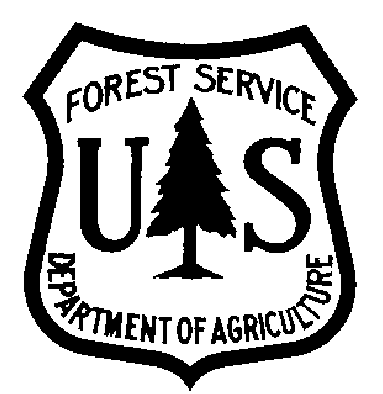 OFFEROR’S COPYOFFEROR’S COPYOFFEROR’S COPYOFFEROR’S COPY(Ref. 48 CFR 1)(Ref. 48 CFR 1)(Ref. 48 CFR 1)(Ref. 48 CFR 1)(Ref. 48 CFR 1)This solicitation can be downloaded from the following  Internet site:  www.fedbizopps.govThis solicitation can be downloaded from the following  Internet site:  www.fedbizopps.govThis solicitation can be downloaded from the following  Internet site:  www.fedbizopps.govIssuing Office:Issuing Office:Issuing Office:Issuing Office:This solicitation can be downloaded from the following  Internet site:  www.fedbizopps.govUSFS Pacific Southwest RegionUSFS Pacific Southwest RegionUSFS Pacific Southwest RegionUSFS Pacific Southwest RegionThis solicitation can be downloaded from the following  Internet site:  www.fedbizopps.govThis solicitation can be downloaded from the following  Internet site:  www.fedbizopps.govThis solicitation can be downloaded from the following  Internet site:  www.fedbizopps.govOffers Are Solicited For:Offers Are Solicited For:Offers Are Solicited For:Offers Are Solicited For:This solicitation can be downloaded from the following  Internet site:  www.fedbizopps.govThis solicitation can be downloaded from the following  Internet site:  www.fedbizopps.govCall-When-Needed Light Fixed Wing ServicesCall-When-Needed Light Fixed Wing ServicesCall-When-Needed Light Fixed Wing ServicesCall-When-Needed Light Fixed Wing ServicesThis solicitation can be downloaded from the following  Internet site:  www.fedbizopps.govThis solicitation can be downloaded from the following  Internet site:  www.fedbizopps.govSolicitation No:Solicitation No:Issued Date:Issued Date:This solicitation can be downloaded from the following  Internet site:  www.fedbizopps.govIMPORTANT – NOTICE TO OFFERORIMPORTANT – NOTICE TO OFFERORIMPORTANT – NOTICE TO OFFERORIMPORTANT – NOTICE TO OFFERORIMPORTANT – NOTICE TO OFFERORInformation and instructions for submission of offers are contained in the attached Solicitation as indicated below:  [X] SF-1449, Solicitation for Commercial Items[X] Section E, Instructions to Offeror - Commercial Items (FAR 52.212-1) (Tailored/Addenda)[X] Section E, Offeror Representations and Certifications - Commercial Items (FAR 52.212-3) Before mailing your offer, please recheck the following:Does your offer set forth full, accurate, and complete information as required by this solicitation including Exhibits and acknowledgement of any amendments that were issued?Have you rechecked your figures, including calculations on your worksheet?Have you completed the Offeror’s Past Performance and Summary of Accidents? (See Section E)Have you received your Data Universal Numbering System (DUNS) Number and complied with the Central Contractor Registration requirements of FAR 52.212-1? Have you completed annual Representations and Certifications via on-line Representations and Certifications Application (ORCA) website at: http://orca.bpn.gov ?Have you completed, signed, and enclosed all required documents?Offerors may call Susan Lam for information about this solicitation at (916) 640-1057 Susan Lam or John Litton at (661) 400-2083 for technical questions about the specifications in this solicitation.Information and instructions for submission of offers are contained in the attached Solicitation as indicated below:  [X] SF-1449, Solicitation for Commercial Items[X] Section E, Instructions to Offeror - Commercial Items (FAR 52.212-1) (Tailored/Addenda)[X] Section E, Offeror Representations and Certifications - Commercial Items (FAR 52.212-3) Before mailing your offer, please recheck the following:Does your offer set forth full, accurate, and complete information as required by this solicitation including Exhibits and acknowledgement of any amendments that were issued?Have you rechecked your figures, including calculations on your worksheet?Have you completed the Offeror’s Past Performance and Summary of Accidents? (See Section E)Have you received your Data Universal Numbering System (DUNS) Number and complied with the Central Contractor Registration requirements of FAR 52.212-1? Have you completed annual Representations and Certifications via on-line Representations and Certifications Application (ORCA) website at: http://orca.bpn.gov ?Have you completed, signed, and enclosed all required documents?Offerors may call Susan Lam for information about this solicitation at (916) 640-1057 Susan Lam or John Litton at (661) 400-2083 for technical questions about the specifications in this solicitation.Information and instructions for submission of offers are contained in the attached Solicitation as indicated below:  [X] SF-1449, Solicitation for Commercial Items[X] Section E, Instructions to Offeror - Commercial Items (FAR 52.212-1) (Tailored/Addenda)[X] Section E, Offeror Representations and Certifications - Commercial Items (FAR 52.212-3) Before mailing your offer, please recheck the following:Does your offer set forth full, accurate, and complete information as required by this solicitation including Exhibits and acknowledgement of any amendments that were issued?Have you rechecked your figures, including calculations on your worksheet?Have you completed the Offeror’s Past Performance and Summary of Accidents? (See Section E)Have you received your Data Universal Numbering System (DUNS) Number and complied with the Central Contractor Registration requirements of FAR 52.212-1? Have you completed annual Representations and Certifications via on-line Representations and Certifications Application (ORCA) website at: http://orca.bpn.gov ?Have you completed, signed, and enclosed all required documents?Offerors may call Susan Lam for information about this solicitation at (916) 640-1057 Susan Lam or John Litton at (661) 400-2083 for technical questions about the specifications in this solicitation.Information and instructions for submission of offers are contained in the attached Solicitation as indicated below:  [X] SF-1449, Solicitation for Commercial Items[X] Section E, Instructions to Offeror - Commercial Items (FAR 52.212-1) (Tailored/Addenda)[X] Section E, Offeror Representations and Certifications - Commercial Items (FAR 52.212-3) Before mailing your offer, please recheck the following:Does your offer set forth full, accurate, and complete information as required by this solicitation including Exhibits and acknowledgement of any amendments that were issued?Have you rechecked your figures, including calculations on your worksheet?Have you completed the Offeror’s Past Performance and Summary of Accidents? (See Section E)Have you received your Data Universal Numbering System (DUNS) Number and complied with the Central Contractor Registration requirements of FAR 52.212-1? Have you completed annual Representations and Certifications via on-line Representations and Certifications Application (ORCA) website at: http://orca.bpn.gov ?Have you completed, signed, and enclosed all required documents?Offerors may call Susan Lam for information about this solicitation at (916) 640-1057 Susan Lam or John Litton at (661) 400-2083 for technical questions about the specifications in this solicitation.Information and instructions for submission of offers are contained in the attached Solicitation as indicated below:  [X] SF-1449, Solicitation for Commercial Items[X] Section E, Instructions to Offeror - Commercial Items (FAR 52.212-1) (Tailored/Addenda)[X] Section E, Offeror Representations and Certifications - Commercial Items (FAR 52.212-3) Before mailing your offer, please recheck the following:Does your offer set forth full, accurate, and complete information as required by this solicitation including Exhibits and acknowledgement of any amendments that were issued?Have you rechecked your figures, including calculations on your worksheet?Have you completed the Offeror’s Past Performance and Summary of Accidents? (See Section E)Have you received your Data Universal Numbering System (DUNS) Number and complied with the Central Contractor Registration requirements of FAR 52.212-1? Have you completed annual Representations and Certifications via on-line Representations and Certifications Application (ORCA) website at: http://orca.bpn.gov ?Have you completed, signed, and enclosed all required documents?Offerors may call Susan Lam for information about this solicitation at (916) 640-1057 Susan Lam or John Litton at (661) 400-2083 for technical questions about the specifications in this solicitation.“The policy of the  Department of Agriculture Forest Service prohibits discrimination on the basis of race, color, national origin, age, religion, sex, disability, family status, and/or political affiliation.”  Persons believing they have been discriminated against in any Forest Service related activity should write to: Chief, Forest Service, USDA, P. O. Box 96090, Washington, DC  20090-6090.“The policy of the  Department of Agriculture Forest Service prohibits discrimination on the basis of race, color, national origin, age, religion, sex, disability, family status, and/or political affiliation.”  Persons believing they have been discriminated against in any Forest Service related activity should write to: Chief, Forest Service, USDA, P. O. Box 96090, Washington, DC  20090-6090.“The policy of the  Department of Agriculture Forest Service prohibits discrimination on the basis of race, color, national origin, age, religion, sex, disability, family status, and/or political affiliation.”  Persons believing they have been discriminated against in any Forest Service related activity should write to: Chief, Forest Service, USDA, P. O. Box 96090, Washington, DC  20090-6090.“The policy of the  Department of Agriculture Forest Service prohibits discrimination on the basis of race, color, national origin, age, religion, sex, disability, family status, and/or political affiliation.”  Persons believing they have been discriminated against in any Forest Service related activity should write to: Chief, Forest Service, USDA, P. O. Box 96090, Washington, DC  20090-6090.“The policy of the  Department of Agriculture Forest Service prohibits discrimination on the basis of race, color, national origin, age, religion, sex, disability, family status, and/or political affiliation.”  Persons believing they have been discriminated against in any Forest Service related activity should write to: Chief, Forest Service, USDA, P. O. Box 96090, Washington, DC  20090-6090.Previous editions of this form are obsolete.Previous editions of this form are obsolete.Previous editions of this form are obsolete.FS-6300-44 (11/79)  Yellow CopyFS-6300-44 (11/79)  Yellow CopySOLICITATION/CONTRACT/ORDER FOR COMMERCIAL ITEMSOFFEROR TO COMPLETE BLOCKS 12, 17, 23, 24, & 30SOLICITATION/CONTRACT/ORDER FOR COMMERCIAL ITEMSOFFEROR TO COMPLETE BLOCKS 12, 17, 23, 24, & 30SOLICITATION/CONTRACT/ORDER FOR COMMERCIAL ITEMSOFFEROR TO COMPLETE BLOCKS 12, 17, 23, 24, & 30SOLICITATION/CONTRACT/ORDER FOR COMMERCIAL ITEMSOFFEROR TO COMPLETE BLOCKS 12, 17, 23, 24, & 30SOLICITATION/CONTRACT/ORDER FOR COMMERCIAL ITEMSOFFEROR TO COMPLETE BLOCKS 12, 17, 23, 24, & 30SOLICITATION/CONTRACT/ORDER FOR COMMERCIAL ITEMSOFFEROR TO COMPLETE BLOCKS 12, 17, 23, 24, & 30SOLICITATION/CONTRACT/ORDER FOR COMMERCIAL ITEMSOFFEROR TO COMPLETE BLOCKS 12, 17, 23, 24, & 30SOLICITATION/CONTRACT/ORDER FOR COMMERCIAL ITEMSOFFEROR TO COMPLETE BLOCKS 12, 17, 23, 24, & 30SOLICITATION/CONTRACT/ORDER FOR COMMERCIAL ITEMSOFFEROR TO COMPLETE BLOCKS 12, 17, 23, 24, & 30SOLICITATION/CONTRACT/ORDER FOR COMMERCIAL ITEMSOFFEROR TO COMPLETE BLOCKS 12, 17, 23, 24, & 30SOLICITATION/CONTRACT/ORDER FOR COMMERCIAL ITEMSOFFEROR TO COMPLETE BLOCKS 12, 17, 23, 24, & 301. REQUISITION NO.1. REQUISITION NO.1. REQUISITION NO.PAGE 1 OF 77PAGE 1 OF 77PAGE 1 OF 77PAGE 1 OF 772. CONTRACT NO.2. CONTRACT NO.2. CONTRACT NO.3. AWARD/EFFECTIVE DATE3. AWARD/EFFECTIVE DATE3. AWARD/EFFECTIVE DATE4. ORDER NO.4. ORDER NO.4. ORDER NO.4. ORDER NO.4. ORDER NO.5. SOLICITATION NO.RFQ-R5-07-015. SOLICITATION NO.RFQ-R5-07-015. SOLICITATION NO.RFQ-R5-07-016. SOLICITATION ISSUE DATE6. SOLICITATION ISSUE DATE6. SOLICITATION ISSUE DATE6. SOLICITATION ISSUE DATE7. FOR SOLICITATION    INFORMATION CALL7. FOR SOLICITATION    INFORMATION CALL7. FOR SOLICITATION    INFORMATION CALLa. NAMESusan Lama. NAMESusan Lama. NAMESusan Lama. NAMESusan Lama. NAMESusan Lama. NAMESusan Lama. NAMESusan Lama. NAMESusan Lamb. TELEPHONE NO. (No collect calls) (916) 640-1057b. TELEPHONE NO. (No collect calls) (916) 640-1057b. TELEPHONE NO. (No collect calls) (916) 640-10578. OFFER DUE DATE/LOCAL TIME @ 8. OFFER DUE DATE/LOCAL TIME @ 8. OFFER DUE DATE/LOCAL TIME @ 8. OFFER DUE DATE/LOCAL TIME @ 9.  ISSUED BY	CODE9.  ISSUED BY	CODE9.  ISSUED BY	CODE9.  ISSUED BY	CODE9.  ISSUED BY	CODE10. THIS ACQUISITION IS10. THIS ACQUISITION IS10. THIS ACQUISITION IS10. THIS ACQUISITION IS10. THIS ACQUISITION IS11. DELIVERY FOR FOB UNLESS BLOCK11. DELIVERY FOR FOB UNLESS BLOCK12. DISCOUNT TERMS12. DISCOUNT TERMS12. DISCOUNT TERMS12. DISCOUNT TERMS ServicePacific Southwest Region ServicePacific Southwest Region ServicePacific Southwest Region ServicePacific Southwest Region ServicePacific Southwest Region ServicePacific Southwest Region ServicePacific Southwest Region  UNRESTRICTED  SET ASIDE:  100  % FOR  SMALL BUSINESS  UNRESTRICTED  SET ASIDE:  100  % FOR  SMALL BUSINESS  UNRESTRICTED  SET ASIDE:  100  % FOR  SMALL BUSINESS  UNRESTRICTED  SET ASIDE:  100  % FOR  SMALL BUSINESS  UNRESTRICTED  SET ASIDE:  100  % FOR  SMALL BUSINESS IS MARKED  SEE SCHEDULE IS MARKED  SEE SCHEDULE ServicePacific Southwest Region ServicePacific Southwest Region ServicePacific Southwest Region ServicePacific Southwest Region ServicePacific Southwest Region ServicePacific Southwest Region ServicePacific Southwest Region  HUBZONE  HUBZONE  HUBZONE  HUBZONE  HUBZONE  13a.  THIS CONTRACT IS A RATED ORDER		UNDER DPAS (15 CFR 700)  13a.  THIS CONTRACT IS A RATED ORDER		UNDER DPAS (15 CFR 700)  13a.  THIS CONTRACT IS A RATED ORDER		UNDER DPAS (15 CFR 700)  13a.  THIS CONTRACT IS A RATED ORDER		UNDER DPAS (15 CFR 700)  13a.  THIS CONTRACT IS A RATED ORDER		UNDER DPAS (15 CFR 700)  13a.  THIS CONTRACT IS A RATED ORDER		UNDER DPAS (15 CFR 700) ServicePacific Southwest Region ServicePacific Southwest Region ServicePacific Southwest Region ServicePacific Southwest Region ServicePacific Southwest Region ServicePacific Southwest Region ServicePacific Southwest Region  8(A)  8(A)  8(A)  8(A)  8(A)13b.  RATING13b.  RATING13b.  RATING13b.  RATING13b.  RATING13b.  RATING ServicePacific Southwest Region ServicePacific Southwest Region ServicePacific Southwest Region ServicePacific Southwest Region ServicePacific Southwest Region ServicePacific Southwest Region ServicePacific Southwest RegionNAICS:  481212SIZE STD:	1500NAICS:  481212SIZE STD:	1500NAICS:  481212SIZE STD:	1500NAICS:  481212SIZE STD:	1500NAICS:  481212SIZE STD:	150014.  METHOD OF SOLICITATION RFQ   IFB	  RFP14.  METHOD OF SOLICITATION RFQ   IFB	  RFP14.  METHOD OF SOLICITATION RFQ   IFB	  RFP14.  METHOD OF SOLICITATION RFQ   IFB	  RFP14.  METHOD OF SOLICITATION RFQ   IFB	  RFP14.  METHOD OF SOLICITATION RFQ   IFB	  RFP15.  DELIVER TO	CODE15.  DELIVER TO	CODE15.  DELIVER TO	CODE15.  DELIVER TO	CODE15.  DELIVER TO	CODE16.  ADMINISTERED BY	CODE16.  ADMINISTERED BY	CODE16.  ADMINISTERED BY	CODE16.  ADMINISTERED BY	CODE16.  ADMINISTERED BY	CODE16.  ADMINISTERED BY	CODE16.  ADMINISTERED BY	CODE16.  ADMINISTERED BY	CODE16.  ADMINISTERED BY	CODE16.  ADMINISTERED BY	CODESame as Block 9Same as Block 9Same as Block 9Same as Block 9Same as Block 9Same as Block 9Same as Block 9Same as Block 9Same as Block 9Same as Block 9Same as Block 917a. CONTRACTOR/	CODE	OFFEROR17a. CONTRACTOR/	CODE	OFFERORFACILITY	CODE18a.  PAYMENT WILL BE MADE BY	CODE18a.  PAYMENT WILL BE MADE BY	CODE18a.  PAYMENT WILL BE MADE BY	CODE18a.  PAYMENT WILL BE MADE BY	CODE18a.  PAYMENT WILL BE MADE BY	CODE18a.  PAYMENT WILL BE MADE BY	CODE18a.  PAYMENT WILL BE MADE BY	CODE18a.  PAYMENT WILL BE MADE BY	CODE18a.  PAYMENT WILL BE MADE BY	CODE18a.  PAYMENT WILL BE MADE BY	CODETELEPHONE NO.FACSIMILE NO.DUNS NO.	TELEPHONE NO.FACSIMILE NO.DUNS NO.	TELEPHONE NO.FACSIMILE NO.DUNS NO.	TELEPHONE NO.FACSIMILE NO.DUNS NO.	TELEPHONE NO.FACSIMILE NO.DUNS NO.	TELEPHONE NO.FACSIMILE NO.DUNS NO.	TELEPHONE NO.FACSIMILE NO.DUNS NO.	Attn:  Incident Business – contracts101B Sun Attn:  Incident Business – contracts101B Sun Attn:  Incident Business – contracts101B Sun Attn:  Incident Business – contracts101B Sun Attn:  Incident Business – contracts101B Sun Attn:  Incident Business – contracts101B Sun Attn:  Incident Business – contracts101B Sun Attn:  Incident Business – contracts101B Sun Attn:  Incident Business – contracts101B Sun Attn:  Incident Business – contracts101B Sun Attn:  Incident Business – contracts101B Sun   17b.  CHECK IF REMITTANCE IS DIFFERENT AND PUT SUCH ADDRESS IN OFFER  17b.  CHECK IF REMITTANCE IS DIFFERENT AND PUT SUCH ADDRESS IN OFFER  17b.  CHECK IF REMITTANCE IS DIFFERENT AND PUT SUCH ADDRESS IN OFFER  17b.  CHECK IF REMITTANCE IS DIFFERENT AND PUT SUCH ADDRESS IN OFFER  17b.  CHECK IF REMITTANCE IS DIFFERENT AND PUT SUCH ADDRESS IN OFFER  17b.  CHECK IF REMITTANCE IS DIFFERENT AND PUT SUCH ADDRESS IN OFFER  17b.  CHECK IF REMITTANCE IS DIFFERENT AND PUT SUCH ADDRESS IN OFFER18b.  SUBMIT INVOICES TO ADDRESS SHOWN IN BLOCK 18a UNLESS BLOCK BELOW IS CHECKED	 SEE ADDENDUM18b.  SUBMIT INVOICES TO ADDRESS SHOWN IN BLOCK 18a UNLESS BLOCK BELOW IS CHECKED	 SEE ADDENDUM18b.  SUBMIT INVOICES TO ADDRESS SHOWN IN BLOCK 18a UNLESS BLOCK BELOW IS CHECKED	 SEE ADDENDUM18b.  SUBMIT INVOICES TO ADDRESS SHOWN IN BLOCK 18a UNLESS BLOCK BELOW IS CHECKED	 SEE ADDENDUM18b.  SUBMIT INVOICES TO ADDRESS SHOWN IN BLOCK 18a UNLESS BLOCK BELOW IS CHECKED	 SEE ADDENDUM18b.  SUBMIT INVOICES TO ADDRESS SHOWN IN BLOCK 18a UNLESS BLOCK BELOW IS CHECKED	 SEE ADDENDUM18b.  SUBMIT INVOICES TO ADDRESS SHOWN IN BLOCK 18a UNLESS BLOCK BELOW IS CHECKED	 SEE ADDENDUM18b.  SUBMIT INVOICES TO ADDRESS SHOWN IN BLOCK 18a UNLESS BLOCK BELOW IS CHECKED	 SEE ADDENDUM18b.  SUBMIT INVOICES TO ADDRESS SHOWN IN BLOCK 18a UNLESS BLOCK BELOW IS CHECKED	 SEE ADDENDUM18b.  SUBMIT INVOICES TO ADDRESS SHOWN IN BLOCK 18a UNLESS BLOCK BELOW IS CHECKED	 SEE ADDENDUM18b.  SUBMIT INVOICES TO ADDRESS SHOWN IN BLOCK 18a UNLESS BLOCK BELOW IS CHECKED	 SEE ADDENDUM19.ITEM NO.20.SCHEDULE OF SUPPLIES/SERVICES20.SCHEDULE OF SUPPLIES/SERVICES20.SCHEDULE OF SUPPLIES/SERVICES20.SCHEDULE OF SUPPLIES/SERVICES20.SCHEDULE OF SUPPLIES/SERVICES20.SCHEDULE OF SUPPLIES/SERVICES20.SCHEDULE OF SUPPLIES/SERVICES20.SCHEDULE OF SUPPLIES/SERVICES21.QUANTITY21.QUANTITY21.QUANTITY22.UNIT23.UNIT PRICE23.UNIT PRICE24.AMOUNT24.AMOUNT24.AMOUNTSEE SECTION B (ATTACHED)SEE SECTION B (ATTACHED)SEE SECTION B (ATTACHED)SEE SECTION B (ATTACHED)SEE SECTION B (ATTACHED)SEE SECTION B (ATTACHED)SEE SECTION B (ATTACHED)SEE SECTION B (ATTACHED)))))))))25.  ACCOUNTING AND APPROPRIATION DATA25.  ACCOUNTING AND APPROPRIATION DATA25.  ACCOUNTING AND APPROPRIATION DATA25.  ACCOUNTING AND APPROPRIATION DATA25.  ACCOUNTING AND APPROPRIATION DATA25.  ACCOUNTING AND APPROPRIATION DATA25.  ACCOUNTING AND APPROPRIATION DATA25.  ACCOUNTING AND APPROPRIATION DATA25.  ACCOUNTING AND APPROPRIATION DATA25.  ACCOUNTING AND APPROPRIATION DATA25.  ACCOUNTING AND APPROPRIATION DATA25.  ACCOUNTING AND APPROPRIATION DATA25.  ACCOUNTING AND APPROPRIATION DATA26.  TOTAL AWARD AMOUNT   (For Govt. Use Only)26.  TOTAL AWARD AMOUNT   (For Govt. Use Only)26.  TOTAL AWARD AMOUNT   (For Govt. Use Only)26.  TOTAL AWARD AMOUNT   (For Govt. Use Only)26.  TOTAL AWARD AMOUNT   (For Govt. Use Only)  27a. SOLICITATION INCORPORATES BY REFERENCE FAR 52.212-1, 52.212-4.  FAR 52.212-3 AND 52.212-5 ARE ATTACHED.  ADDENDA    ARE    ARE NOT ATTACHED.  (See www.arnet.gov for FAR Clauses in full text)   27b.  CONTRACT/PURCHASE ORDER INCORPORATES BY REFERENCE FAR 52.212-4.  FAR 52.212-5 IS ATTACHED.  ADDENDA   ARE    ARE NOT ATTACHED.  27a. SOLICITATION INCORPORATES BY REFERENCE FAR 52.212-1, 52.212-4.  FAR 52.212-3 AND 52.212-5 ARE ATTACHED.  ADDENDA    ARE    ARE NOT ATTACHED.  (See www.arnet.gov for FAR Clauses in full text)   27b.  CONTRACT/PURCHASE ORDER INCORPORATES BY REFERENCE FAR 52.212-4.  FAR 52.212-5 IS ATTACHED.  ADDENDA   ARE    ARE NOT ATTACHED.  27a. SOLICITATION INCORPORATES BY REFERENCE FAR 52.212-1, 52.212-4.  FAR 52.212-3 AND 52.212-5 ARE ATTACHED.  ADDENDA    ARE    ARE NOT ATTACHED.  (See www.arnet.gov for FAR Clauses in full text)   27b.  CONTRACT/PURCHASE ORDER INCORPORATES BY REFERENCE FAR 52.212-4.  FAR 52.212-5 IS ATTACHED.  ADDENDA   ARE    ARE NOT ATTACHED.  27a. SOLICITATION INCORPORATES BY REFERENCE FAR 52.212-1, 52.212-4.  FAR 52.212-3 AND 52.212-5 ARE ATTACHED.  ADDENDA    ARE    ARE NOT ATTACHED.  (See www.arnet.gov for FAR Clauses in full text)   27b.  CONTRACT/PURCHASE ORDER INCORPORATES BY REFERENCE FAR 52.212-4.  FAR 52.212-5 IS ATTACHED.  ADDENDA   ARE    ARE NOT ATTACHED.  27a. SOLICITATION INCORPORATES BY REFERENCE FAR 52.212-1, 52.212-4.  FAR 52.212-3 AND 52.212-5 ARE ATTACHED.  ADDENDA    ARE    ARE NOT ATTACHED.  (See www.arnet.gov for FAR Clauses in full text)   27b.  CONTRACT/PURCHASE ORDER INCORPORATES BY REFERENCE FAR 52.212-4.  FAR 52.212-5 IS ATTACHED.  ADDENDA   ARE    ARE NOT ATTACHED.  27a. SOLICITATION INCORPORATES BY REFERENCE FAR 52.212-1, 52.212-4.  FAR 52.212-3 AND 52.212-5 ARE ATTACHED.  ADDENDA    ARE    ARE NOT ATTACHED.  (See www.arnet.gov for FAR Clauses in full text)   27b.  CONTRACT/PURCHASE ORDER INCORPORATES BY REFERENCE FAR 52.212-4.  FAR 52.212-5 IS ATTACHED.  ADDENDA   ARE    ARE NOT ATTACHED.  27a. SOLICITATION INCORPORATES BY REFERENCE FAR 52.212-1, 52.212-4.  FAR 52.212-3 AND 52.212-5 ARE ATTACHED.  ADDENDA    ARE    ARE NOT ATTACHED.  (See www.arnet.gov for FAR Clauses in full text)   27b.  CONTRACT/PURCHASE ORDER INCORPORATES BY REFERENCE FAR 52.212-4.  FAR 52.212-5 IS ATTACHED.  ADDENDA   ARE    ARE NOT ATTACHED.  27a. SOLICITATION INCORPORATES BY REFERENCE FAR 52.212-1, 52.212-4.  FAR 52.212-3 AND 52.212-5 ARE ATTACHED.  ADDENDA    ARE    ARE NOT ATTACHED.  (See www.arnet.gov for FAR Clauses in full text)   27b.  CONTRACT/PURCHASE ORDER INCORPORATES BY REFERENCE FAR 52.212-4.  FAR 52.212-5 IS ATTACHED.  ADDENDA   ARE    ARE NOT ATTACHED.  27a. SOLICITATION INCORPORATES BY REFERENCE FAR 52.212-1, 52.212-4.  FAR 52.212-3 AND 52.212-5 ARE ATTACHED.  ADDENDA    ARE    ARE NOT ATTACHED.  (See www.arnet.gov for FAR Clauses in full text)   27b.  CONTRACT/PURCHASE ORDER INCORPORATES BY REFERENCE FAR 52.212-4.  FAR 52.212-5 IS ATTACHED.  ADDENDA   ARE    ARE NOT ATTACHED.  27a. SOLICITATION INCORPORATES BY REFERENCE FAR 52.212-1, 52.212-4.  FAR 52.212-3 AND 52.212-5 ARE ATTACHED.  ADDENDA    ARE    ARE NOT ATTACHED.  (See www.arnet.gov for FAR Clauses in full text)   27b.  CONTRACT/PURCHASE ORDER INCORPORATES BY REFERENCE FAR 52.212-4.  FAR 52.212-5 IS ATTACHED.  ADDENDA   ARE    ARE NOT ATTACHED.  27a. SOLICITATION INCORPORATES BY REFERENCE FAR 52.212-1, 52.212-4.  FAR 52.212-3 AND 52.212-5 ARE ATTACHED.  ADDENDA    ARE    ARE NOT ATTACHED.  (See www.arnet.gov for FAR Clauses in full text)   27b.  CONTRACT/PURCHASE ORDER INCORPORATES BY REFERENCE FAR 52.212-4.  FAR 52.212-5 IS ATTACHED.  ADDENDA   ARE    ARE NOT ATTACHED.  27a. SOLICITATION INCORPORATES BY REFERENCE FAR 52.212-1, 52.212-4.  FAR 52.212-3 AND 52.212-5 ARE ATTACHED.  ADDENDA    ARE    ARE NOT ATTACHED.  (See www.arnet.gov for FAR Clauses in full text)   27b.  CONTRACT/PURCHASE ORDER INCORPORATES BY REFERENCE FAR 52.212-4.  FAR 52.212-5 IS ATTACHED.  ADDENDA   ARE    ARE NOT ATTACHED.  27a. SOLICITATION INCORPORATES BY REFERENCE FAR 52.212-1, 52.212-4.  FAR 52.212-3 AND 52.212-5 ARE ATTACHED.  ADDENDA    ARE    ARE NOT ATTACHED.  (See www.arnet.gov for FAR Clauses in full text)   27b.  CONTRACT/PURCHASE ORDER INCORPORATES BY REFERENCE FAR 52.212-4.  FAR 52.212-5 IS ATTACHED.  ADDENDA   ARE    ARE NOT ATTACHED.  27a. SOLICITATION INCORPORATES BY REFERENCE FAR 52.212-1, 52.212-4.  FAR 52.212-3 AND 52.212-5 ARE ATTACHED.  ADDENDA    ARE    ARE NOT ATTACHED.  (See www.arnet.gov for FAR Clauses in full text)   27b.  CONTRACT/PURCHASE ORDER INCORPORATES BY REFERENCE FAR 52.212-4.  FAR 52.212-5 IS ATTACHED.  ADDENDA   ARE    ARE NOT ATTACHED.  27a. SOLICITATION INCORPORATES BY REFERENCE FAR 52.212-1, 52.212-4.  FAR 52.212-3 AND 52.212-5 ARE ATTACHED.  ADDENDA    ARE    ARE NOT ATTACHED.  (See www.arnet.gov for FAR Clauses in full text)   27b.  CONTRACT/PURCHASE ORDER INCORPORATES BY REFERENCE FAR 52.212-4.  FAR 52.212-5 IS ATTACHED.  ADDENDA   ARE    ARE NOT ATTACHED.  27a. SOLICITATION INCORPORATES BY REFERENCE FAR 52.212-1, 52.212-4.  FAR 52.212-3 AND 52.212-5 ARE ATTACHED.  ADDENDA    ARE    ARE NOT ATTACHED.  (See www.arnet.gov for FAR Clauses in full text)   27b.  CONTRACT/PURCHASE ORDER INCORPORATES BY REFERENCE FAR 52.212-4.  FAR 52.212-5 IS ATTACHED.  ADDENDA   ARE    ARE NOT ATTACHED.  27a. SOLICITATION INCORPORATES BY REFERENCE FAR 52.212-1, 52.212-4.  FAR 52.212-3 AND 52.212-5 ARE ATTACHED.  ADDENDA    ARE    ARE NOT ATTACHED.  (See www.arnet.gov for FAR Clauses in full text)   27b.  CONTRACT/PURCHASE ORDER INCORPORATES BY REFERENCE FAR 52.212-4.  FAR 52.212-5 IS ATTACHED.  ADDENDA   ARE    ARE NOT ATTACHED.  27a. SOLICITATION INCORPORATES BY REFERENCE FAR 52.212-1, 52.212-4.  FAR 52.212-3 AND 52.212-5 ARE ATTACHED.  ADDENDA    ARE    ARE NOT ATTACHED.  (See www.arnet.gov for FAR Clauses in full text)   27b.  CONTRACT/PURCHASE ORDER INCORPORATES BY REFERENCE FAR 52.212-4.  FAR 52.212-5 IS ATTACHED.  ADDENDA   ARE    ARE NOT ATTACHED.28.  	CONTRACTOR IS REQUIRED TO SIGN THIS DOCUMENT AND RETURN   1   COPIES TO ISSUING OFFICE.  CONTRACTOR AGREES TO FURNISH AND DELIVER ALL ITEMS SET FORTH OR OTHERWISE IDENTIFIED ABOVE AND ON ANY ADDITIONAL SHEETS SUBJECT TO THE TERMS AND CONDITIONS SPECIFIED HEREIN.28.  	CONTRACTOR IS REQUIRED TO SIGN THIS DOCUMENT AND RETURN   1   COPIES TO ISSUING OFFICE.  CONTRACTOR AGREES TO FURNISH AND DELIVER ALL ITEMS SET FORTH OR OTHERWISE IDENTIFIED ABOVE AND ON ANY ADDITIONAL SHEETS SUBJECT TO THE TERMS AND CONDITIONS SPECIFIED HEREIN.28.  	CONTRACTOR IS REQUIRED TO SIGN THIS DOCUMENT AND RETURN   1   COPIES TO ISSUING OFFICE.  CONTRACTOR AGREES TO FURNISH AND DELIVER ALL ITEMS SET FORTH OR OTHERWISE IDENTIFIED ABOVE AND ON ANY ADDITIONAL SHEETS SUBJECT TO THE TERMS AND CONDITIONS SPECIFIED HEREIN.28.  	CONTRACTOR IS REQUIRED TO SIGN THIS DOCUMENT AND RETURN   1   COPIES TO ISSUING OFFICE.  CONTRACTOR AGREES TO FURNISH AND DELIVER ALL ITEMS SET FORTH OR OTHERWISE IDENTIFIED ABOVE AND ON ANY ADDITIONAL SHEETS SUBJECT TO THE TERMS AND CONDITIONS SPECIFIED HEREIN.28.  	CONTRACTOR IS REQUIRED TO SIGN THIS DOCUMENT AND RETURN   1   COPIES TO ISSUING OFFICE.  CONTRACTOR AGREES TO FURNISH AND DELIVER ALL ITEMS SET FORTH OR OTHERWISE IDENTIFIED ABOVE AND ON ANY ADDITIONAL SHEETS SUBJECT TO THE TERMS AND CONDITIONS SPECIFIED HEREIN.28.  	CONTRACTOR IS REQUIRED TO SIGN THIS DOCUMENT AND RETURN   1   COPIES TO ISSUING OFFICE.  CONTRACTOR AGREES TO FURNISH AND DELIVER ALL ITEMS SET FORTH OR OTHERWISE IDENTIFIED ABOVE AND ON ANY ADDITIONAL SHEETS SUBJECT TO THE TERMS AND CONDITIONS SPECIFIED HEREIN.28.  	CONTRACTOR IS REQUIRED TO SIGN THIS DOCUMENT AND RETURN   1   COPIES TO ISSUING OFFICE.  CONTRACTOR AGREES TO FURNISH AND DELIVER ALL ITEMS SET FORTH OR OTHERWISE IDENTIFIED ABOVE AND ON ANY ADDITIONAL SHEETS SUBJECT TO THE TERMS AND CONDITIONS SPECIFIED HEREIN.28.  	CONTRACTOR IS REQUIRED TO SIGN THIS DOCUMENT AND RETURN   1   COPIES TO ISSUING OFFICE.  CONTRACTOR AGREES TO FURNISH AND DELIVER ALL ITEMS SET FORTH OR OTHERWISE IDENTIFIED ABOVE AND ON ANY ADDITIONAL SHEETS SUBJECT TO THE TERMS AND CONDITIONS SPECIFIED HEREIN.28.  	CONTRACTOR IS REQUIRED TO SIGN THIS DOCUMENT AND RETURN   1   COPIES TO ISSUING OFFICE.  CONTRACTOR AGREES TO FURNISH AND DELIVER ALL ITEMS SET FORTH OR OTHERWISE IDENTIFIED ABOVE AND ON ANY ADDITIONAL SHEETS SUBJECT TO THE TERMS AND CONDITIONS SPECIFIED HEREIN.28.  	CONTRACTOR IS REQUIRED TO SIGN THIS DOCUMENT AND RETURN   1   COPIES TO ISSUING OFFICE.  CONTRACTOR AGREES TO FURNISH AND DELIVER ALL ITEMS SET FORTH OR OTHERWISE IDENTIFIED ABOVE AND ON ANY ADDITIONAL SHEETS SUBJECT TO THE TERMS AND CONDITIONS SPECIFIED HEREIN.29. 	AWARD OF CONTRACT:  REFERENCE ______________ OFFER DATED _________________.  YOUR OFFER ON SOLICITATION (BLOCK 5), INCLUDING ANY ADDITIONS OR CHANGES WHICH ARE SET  HEREIN, IS ACCEPTED AS TO ITEMS:29. 	AWARD OF CONTRACT:  REFERENCE ______________ OFFER DATED _________________.  YOUR OFFER ON SOLICITATION (BLOCK 5), INCLUDING ANY ADDITIONS OR CHANGES WHICH ARE SET  HEREIN, IS ACCEPTED AS TO ITEMS:29. 	AWARD OF CONTRACT:  REFERENCE ______________ OFFER DATED _________________.  YOUR OFFER ON SOLICITATION (BLOCK 5), INCLUDING ANY ADDITIONS OR CHANGES WHICH ARE SET  HEREIN, IS ACCEPTED AS TO ITEMS:29. 	AWARD OF CONTRACT:  REFERENCE ______________ OFFER DATED _________________.  YOUR OFFER ON SOLICITATION (BLOCK 5), INCLUDING ANY ADDITIONS OR CHANGES WHICH ARE SET  HEREIN, IS ACCEPTED AS TO ITEMS:29. 	AWARD OF CONTRACT:  REFERENCE ______________ OFFER DATED _________________.  YOUR OFFER ON SOLICITATION (BLOCK 5), INCLUDING ANY ADDITIONS OR CHANGES WHICH ARE SET  HEREIN, IS ACCEPTED AS TO ITEMS:29. 	AWARD OF CONTRACT:  REFERENCE ______________ OFFER DATED _________________.  YOUR OFFER ON SOLICITATION (BLOCK 5), INCLUDING ANY ADDITIONS OR CHANGES WHICH ARE SET  HEREIN, IS ACCEPTED AS TO ITEMS:29. 	AWARD OF CONTRACT:  REFERENCE ______________ OFFER DATED _________________.  YOUR OFFER ON SOLICITATION (BLOCK 5), INCLUDING ANY ADDITIONS OR CHANGES WHICH ARE SET  HEREIN, IS ACCEPTED AS TO ITEMS:29. 	AWARD OF CONTRACT:  REFERENCE ______________ OFFER DATED _________________.  YOUR OFFER ON SOLICITATION (BLOCK 5), INCLUDING ANY ADDITIONS OR CHANGES WHICH ARE SET  HEREIN, IS ACCEPTED AS TO ITEMS:30a.  SIGNATURE OF OFFEROR/CONTRACTOR30a.  SIGNATURE OF OFFEROR/CONTRACTOR30a.  SIGNATURE OF OFFEROR/CONTRACTOR30a.  SIGNATURE OF OFFEROR/CONTRACTOR30a.  SIGNATURE OF OFFEROR/CONTRACTOR30a.  SIGNATURE OF OFFEROR/CONTRACTOR30a.  SIGNATURE OF OFFEROR/CONTRACTOR30a.  SIGNATURE OF OFFEROR/CONTRACTOR31a.    (SIGNATURE OF CONTRACTING OFFICER)31a.    (SIGNATURE OF CONTRACTING OFFICER)31a.    (SIGNATURE OF CONTRACTING OFFICER)31a.    (SIGNATURE OF CONTRACTING OFFICER)31a.    (SIGNATURE OF CONTRACTING OFFICER)31a.    (SIGNATURE OF CONTRACTING OFFICER)31a.    (SIGNATURE OF CONTRACTING OFFICER)31a.    (SIGNATURE OF CONTRACTING OFFICER)31a.    (SIGNATURE OF CONTRACTING OFFICER)31a.    (SIGNATURE OF CONTRACTING OFFICER)30b.  NAME AND TITLE OF SIGNER  (TYPE OR PRINT)30b.  NAME AND TITLE OF SIGNER  (TYPE OR PRINT)30b.  NAME AND TITLE OF SIGNER  (TYPE OR PRINT)30b.  NAME AND TITLE OF SIGNER  (TYPE OR PRINT)30b.  NAME AND TITLE OF SIGNER  (TYPE OR PRINT)30c.  DATE SIGNED30c.  DATE SIGNED30c.  DATE SIGNED31b.  NAME OF CONTRACTING OFFICER (TYPE OR PRINT)31b.  NAME OF CONTRACTING OFFICER (TYPE OR PRINT)31b.  NAME OF CONTRACTING OFFICER (TYPE OR PRINT)31b.  NAME OF CONTRACTING OFFICER (TYPE OR PRINT)31b.  NAME OF CONTRACTING OFFICER (TYPE OR PRINT)31b.  NAME OF CONTRACTING OFFICER (TYPE OR PRINT)31b.  NAME OF CONTRACTING OFFICER (TYPE OR PRINT)31b.  NAME OF CONTRACTING OFFICER (TYPE OR PRINT)31c.  DATE SIGNED31c.  DATE SIGNEDItem #N#Make, Model, Year of Aircraft Codes/1Flight Rate2007Flight Rate2008Flight Rate2009Ordered Standby Rate 2007Ordered Standby Rate2008Ordered Standby Rate2009Additional Pilot Rate1.2.3.4.5.6.7.A.  Point-to PointD.  Resource ReconnaissanceB.  Air TacticalE.  Other (i.e., Mountain Remote)C.  Fire ReconnaissanceItem No.Empty Weight HP Fuel (1)Fuel TypeJ = Jet AL= Low LeadMaximum Certified Gross WeightEquipment  & Capacity Code(2)1.2.3.4.5.6.A.Single Engine – (# of seats: ____)  Indicate on chart # of seats following the code. (i.e., A 2 = single engine with 2 seats)B.Multi Engine – (# of seats: ____)  Indicate on chart # of seats following the code (i.e., B 4 = multi engine with 4 seats)C.Large Cargo DoorsD.High WingE.Low WingF.TurbochargedG.TurbopropH.JetI.PressurizedJ.Non-PressurizedK.OxygenL.Air Tactical Avionics Type 1M.Air Tactical Avionics Type 2N.Air Tactical Avionics Type 3O.Air Tactical Avionics Type 4P.Relief Pilot(s) AvailableQ.InfraredR.Automated Flight Following (AFF)S.Aerial PhotographyT.TCAS/TCADU.Floats: 1. Amphibious 2. StraightV.OtherDirector of Maintenance (Name)Business AddressCell Phone No.Phone No. Fax No.Repair FacilityBusiness AddressPhone No.Fax No.Item DescriptionQuantityAdhesive bandage strips (3 inches long)8Antiseptic or alcohol wipes (packets)10Bandage compresses, (4 inches)4Triangular bandage compresses, 40 inch (sling)2Roller bandage, 4 inch x 5 yards (gauze)2Adhesive tape, 1 inch x 5 yards (standard roll)1Bandage scissors1Body Fluids Barrier Kit:12-pair of non-latex surgicalgloves 1-face shield1-mouth-to-mouth barrier1-protective gown2-antiseptic towelettes1-biohazard disposal bagKnifeSignal MirrorAviation-type Signal Flares (6-each)Matches (2-small boxes in waterproof containers)Space Blanket (1-per occupant)Water (1-quart per occupant – not required when operating over areas with adequate drinking water)Food (2-days emergency rations per occupant)CandlesCollapsible Water BagWhistleMagnesium Fire StarterNylon Rope or Parachute Cord (50 feet)Container w/carrying Handle or StrapsIndividual First Aid KitLarge Plastic BagsSignal PanelsFlashlight with Spare BatteriesHand Saw or Wire SawCollapsible ShovelSleeping Bag (1-per two occupants)Survival Manual SnowshoesInsect RepellantAxe or HatchetInsect Head net (1-per occupant)Gill Net/Assorted Fishing TacklePersonal ELTSunscreenAll airplanesFlying hoursTotal time1500Pilot-in-command total1200Pilot-in-command, as follows:    Category and class to be flown200    Fixed wing – preceding 12-months100    Cross Country500    Operations in low level mountainous terrain*200    Night100    Instrument – in flight50    Instrument – actual/simulated 75    Make & Model to be flown25    Make & Model - preceding 60-days 10EmployeeClassWageAircraft PilotGS-12$31.69aATime PeriodTax2006$3.30 The domestic-segment tax will be adjusted for inflation. The domestic-segment tax will be adjusted for inflation.Number of Employees Average Annual Gross Revenues __ 50 or fewer __ $1 million or less __ 51–100 __ $1,000,001–$2 million __ 101–250 __ $2,000,001–$3.5 million __ 251–500 __ $3,500,001–$5 million __ 501–750 __ $5,000,001–$10 million __ 751–1,000 __ $10,000,001–$17 million __ Over 1,000 __ Over $17 million Line Item No. Country of Origin ______________ _________________ ______________ _________________ ______________ _________________ Line Item No. Country of Origin ______________ _________________ ______________ _________________ ______________ _________________ Line Item No. Country of Origin ______________ _________________ ______________ _________________ ______________ _________________ Line Item No. _______________________________________ _______________________________________ _______________________________________ Line Item No. Country of Origin ______________ _________________ ______________ _________________ ______________ _________________ Line Item No. Country of Origin ______________ _________________ ______________ _________________ ______________ _________________ Listed End Product Listed Countries of Origin ___________________ ___________________ ___________________ ___________________ Firm Name/Business Address:Firm Name/Business Address:Date Prepared:Date Prepared:Project Descriptions and LocationsClient Name, Point of Contact, and Phone NumberCost of WorkCompletionDate1.2.3.4.5.6.7.8.